ФГБУ «Арктический и антарктический научно-исследовательский институт»МЦД МЛИнформационные материалы по мониторингу морского ледяного покрова Арктики и Южного Океана на основе данных ледового картирования и пассивного микроволнового зондирования SSMR-SSM/I-SSMIS-AMSR221.12.2015 - 29.12.2015Контактная информация: лаб. МЦДМЛ ААНИИ, тел. +7(812)337-3149, эл.почта: vms@aari.aq Адрес в сети Интернет: http://wdc.aari.ru/datasets/d0042/  СодержаниеСеверное Полушарие	3Рисунок 1а – Обзорная ледовая карта СЛО и повторяемость кромки за текущую неделю .	3Рисунок 1б – Положение кромки льда и зон разреженных и сплоченных льдов СЛО за последний доступный срок на основе ледового анализа НЛЦ США  	4Рисунок 2а – Общая сплоченность морского льда СЛО и субарктических морей по данным AMSR2 за последний доступный	5Рисунок 2б – Общая сплоченность морского льда морей СМП по данным AMSR2 за последний доступный срок	6Рисунок 3 – Обзорная ледовая карта СЛО за текущую неделю и аналогичные периоды 2007-2014 гг.	7Рисунок 4 – Поля распределения средневзвешенной толщины льда на основе совместной модели морского льда – океана ACNFS за текущие сутки и 2010-2014 гг.	8Таблица 1 – Динамика изменения значений ледовитости для акваторий Северной полярной области за текущую неделю по данным наблюдений SSMR-SSM/I-SSMIS	9Таблица 2 - Медианные значения ледовитости для Северной полярной области и 3-х меридиональных секторов за текущие 30 и 7-дневные интервалы и её аномалии от 2009-2014 гг. и интервалов 2005-2015 гг. и 1978-2015 гг. по данным наблюдений SSMR-SSM/I-SSMIS	9Таблица 3 – Экстремальные и средние значения ледовитости для Северной полярной области и 3 меридиональных секторов за текущий 7-дневный интервал по данным наблюдений SSMR-SSM/I-SSMIS, алгоритм NASATEAM	10Рисунок 5 – Ежедневные оценки сезонного хода ледовитости для Северной Полярной Области и её трех меридиональных секторов за период с 26.10.1978 по текущий момент времени по годам.	11Рисунок 6 – Медианные распределения сплоченности льда за текущие 7 и 30 дневные интервалы времени и её разности относительно медианного распределения за те же промежутки за 1978-2015 и 2005-2015гг. на основе расчетов по данным SSMR-SSM/I-SSMIS,алгоритм NASATEAM .	13Южный океан	14Рисунок 7а – Ледовая карта Южного Океана за последний доступный срок (окраска по общей сплоченности	14Рисунок 7б – Ледовая карта Южного Океана за последний доступный срок на (окраска по наиболее старому возрасту) 	15Рисунок 7в – Положение кромки льда и зон разреженных и сплоченных льдов Южного Океана за последний доступный срок на основе ледового анализа НЛЦ США 	16Рисунок 8 – Ежедневные оценки сезонного хода ледовитости Южного Океана и его трёх меридиональных секторов за период с 26.10.1978 по текущий момент времени по годам 	17Рисунок 9 – Медианные распределения общей сплоченности льда за текущие 7 и 30 дневные интервалы времени и её разности относительно медианного распределения за те же промежутки за периоды 1978-2015 и 2005-2015 гг. на основе расчетов по данным SSMR-SSM/I-SSMIS	17Таблица 4 – Динамика изменения значений ледовитости для акваторий Южного океана за текущий 7-дневный интервал  по данным наблюдений SSMR-SSM/I-SSMIS	18Таблица 5 - Медианные значения ледовитости для Южного океана и 3 меридиональных секторов за текущие 30 и 7-дневные интервалы и её аномалии от 2009-2014 гг. и интервалов 2005-2015 гг. и 1978-2015 гг. по данным наблюдений SSMR-SSM/I-SSMIS, алгоритм NASATEAM………	18Таблица 6 – Экстремальные и средние значения ледовитости для Южного океана и 3 меридиональных секторов за текущий 7-дневный интервал по данным наблюдений SSMR-SSM/I-SSMIS, алгоритм NASATEAM	18Приложение 1 – Статистические значения ледовитостей по отдельным акваториям Северной Полярной Области и Южного океана	19Таблица 7 – Средние, аномалии среднего и экстремальные значения ледовитостей для Северной полярной области и её отдельных акваторий за текущие 7 и 30 дневные промежутки времени по данным наблюдений SSMR-SSM/I-SSMIS, алгоритм NASATEAM за период 1978-2015 гг.	19Таблица 8 – Средние, аномалии среднего и экстремальные значения ледовитостей для Южного океана и его отдельных акваторий за текущие 7 и 30 дневные интервалы времени по данным наблюдений SSMR-SSM/I-SSMIS, алгоритм NASATEAM за период 1978-2015 гг.	21Таблица 9 – Динамика изменения значений ледовитости для акваторий Северной полярной области и Южного океана за текущую неделю по данным наблюдений SSMIS	23Характеристика исходного материала и методика расчетов	24Северное Полушарие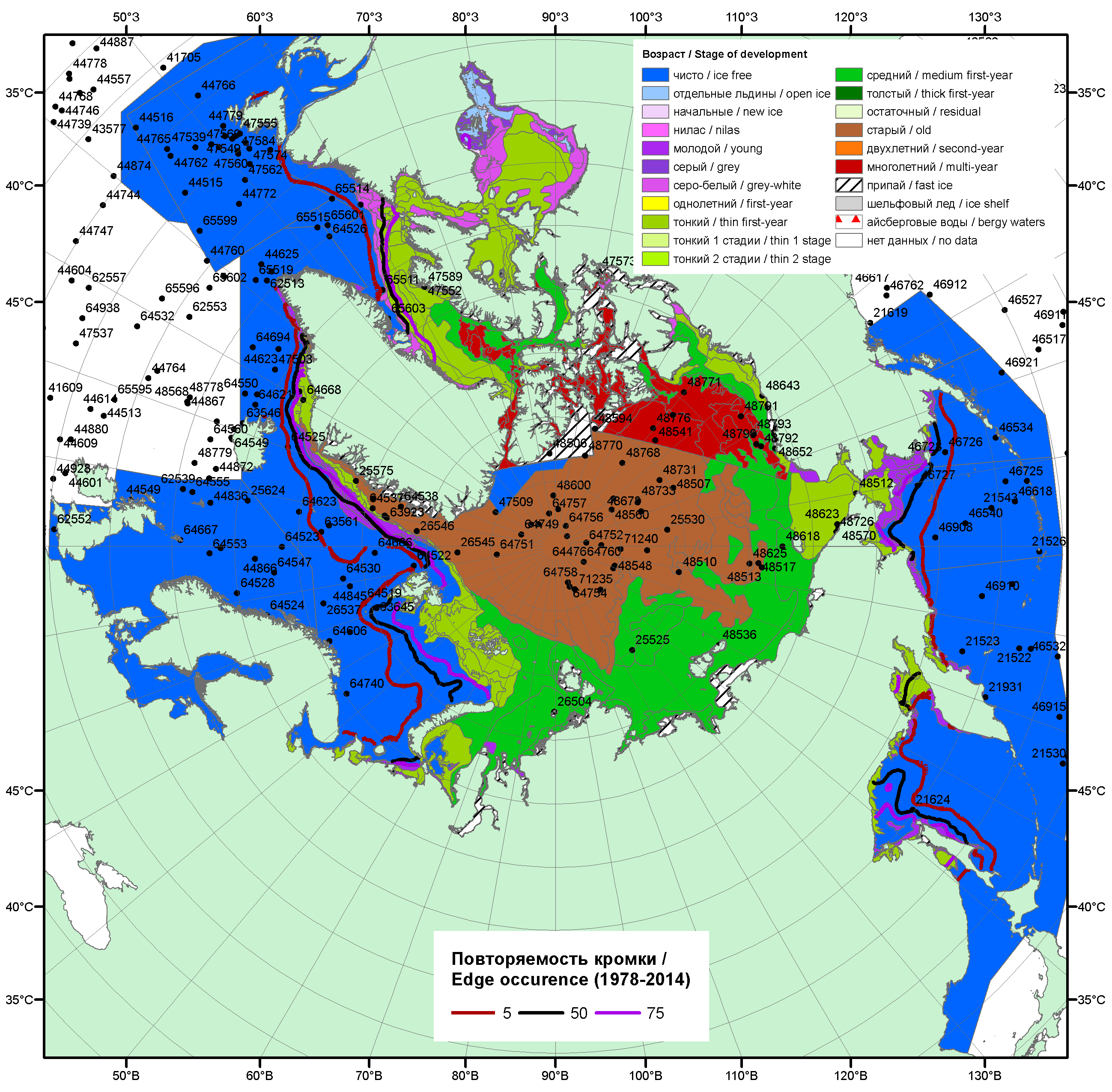 Рисунок 1а – Обзорная ледовая карта СЛО за 21.12.- 29.12.2015 г. на основе ледового анализа Национального ледового центра США (24.12), Канадской ледовой службы (21.12), положение метеорологический дрейфующих буев IABP и Argos на 29.12.2015T1200+00 и повторяемость кромки за 21-25.12 за период 1979-2014 гг. по наблюдениям SSMR-SSM/I-SSMIS (алгоритм NASATEAM).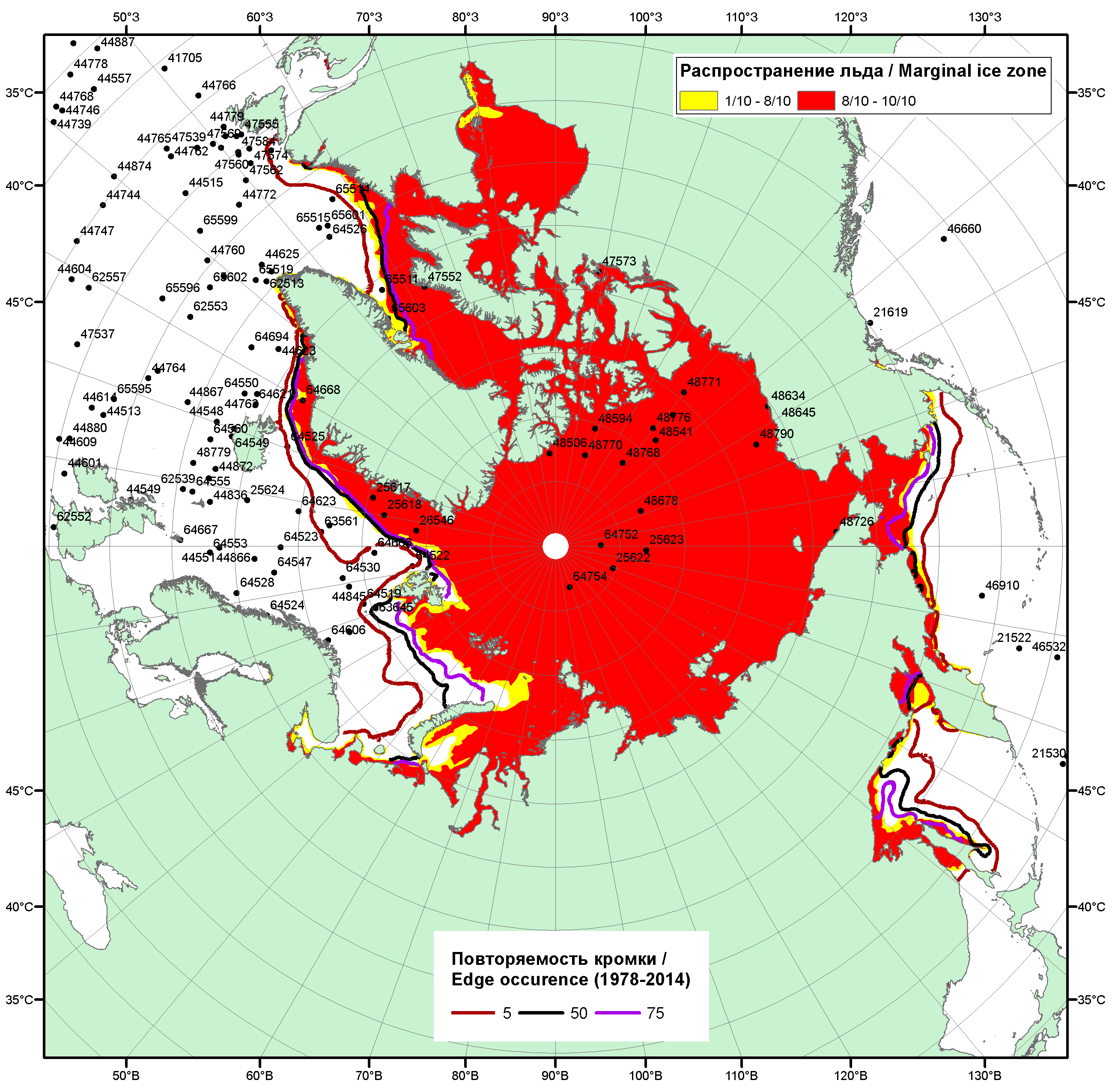 Рисунок 1б – Положение кромки льда и зон разреженных (<8/10) и сплоченных (≥8/10) льдов СЛО за 28.12.2015 г. на основе ледового анализа Национального Ледового Центра США, положение метеорологический дрейфующих буев IABP и Argos на 29.12.2015T1200+00 и повторяемость кромки за 26-31.12 за период 1979-2014 гг. по наблюдениям SSMR-SSM/I-SSMIS (алгоритм NASATEAM)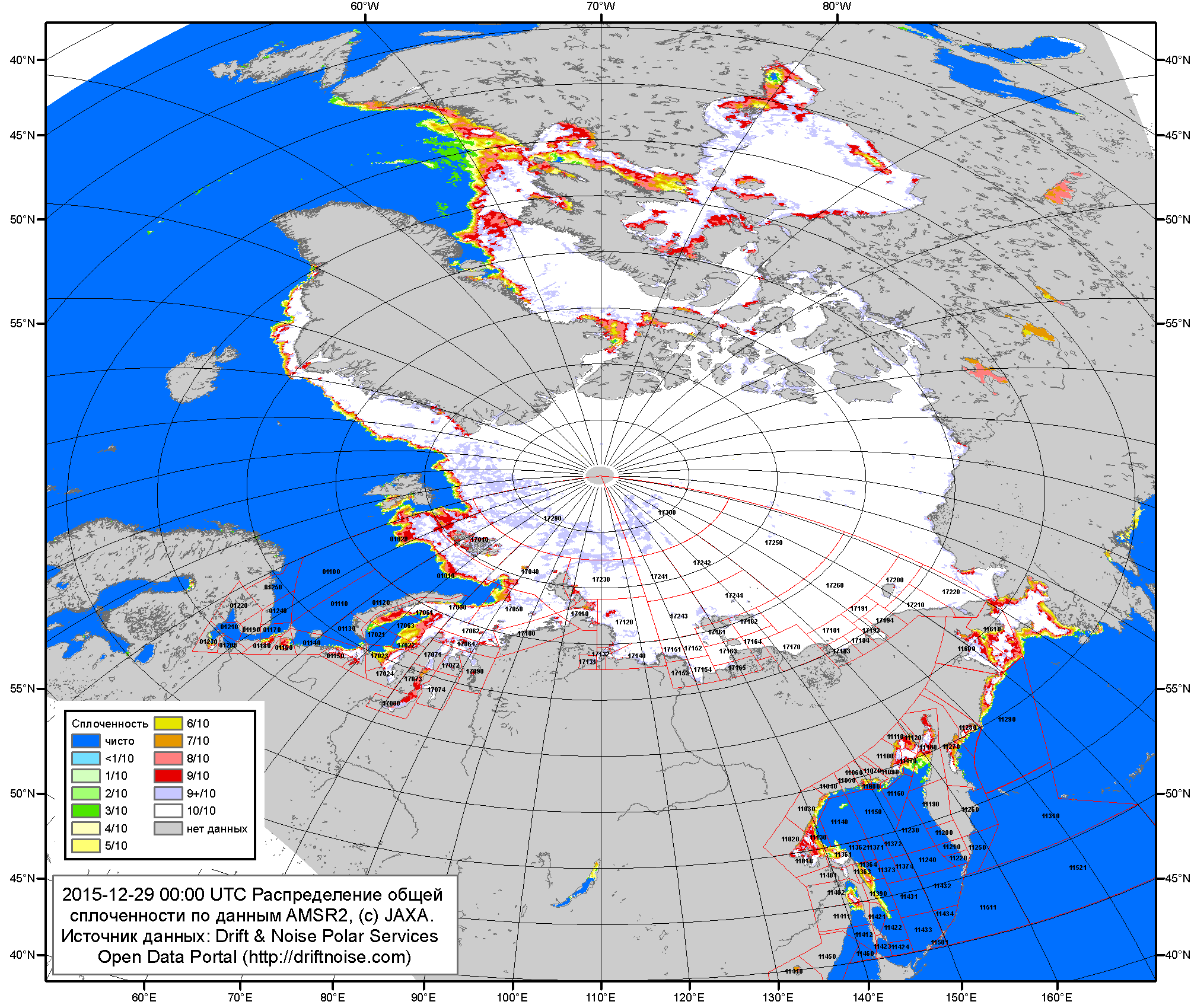 Рисунок 2a – Общая сплоченность морского льда СЛО и субарктических морей по данным AMSR2 на 29.12.2015 00:00 UTC и  границы районов ГМССБ МЕТЗОН XIII, XX и XXI.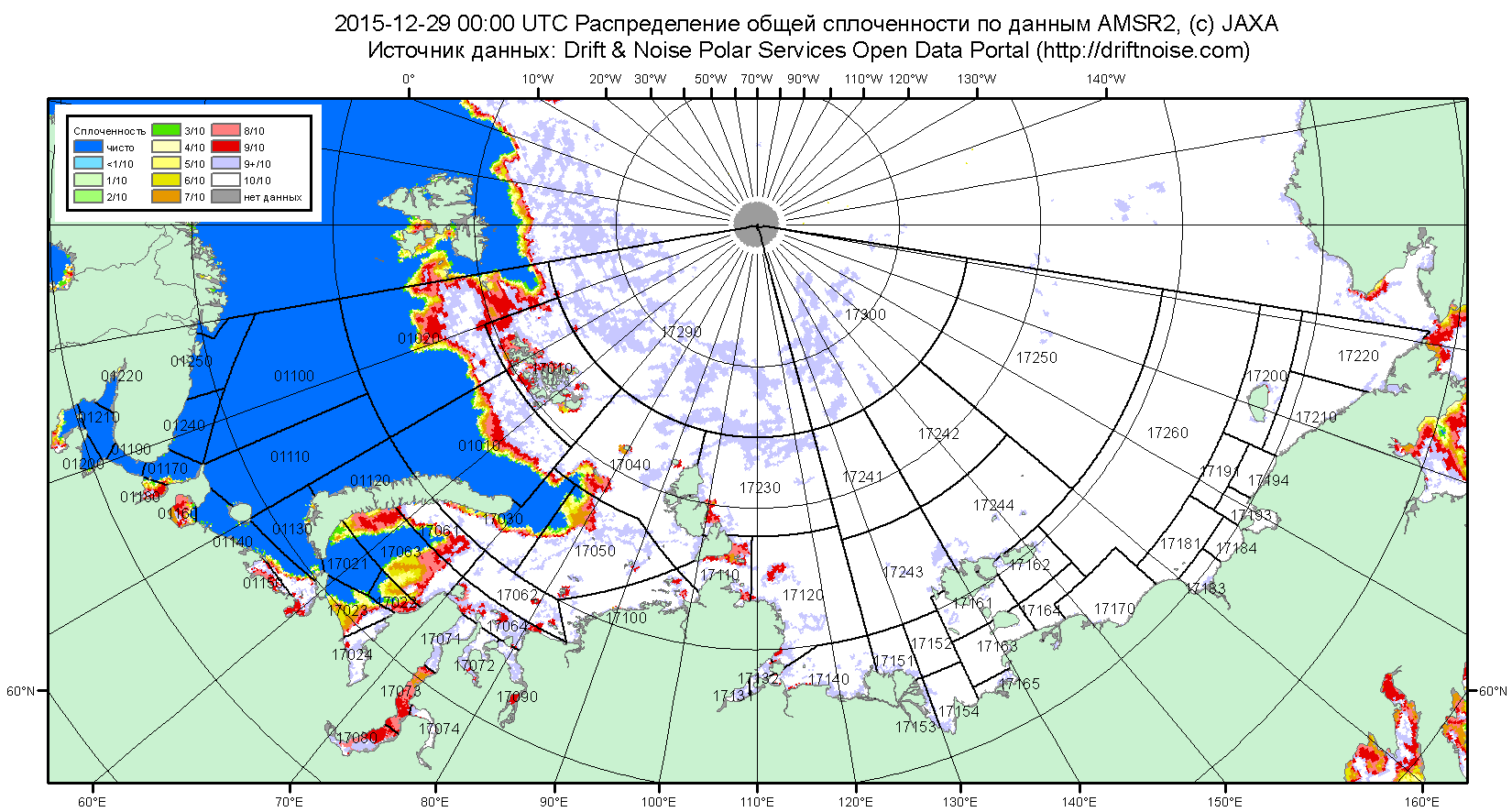 Рисунок 2б – Общая сплоченность морского льда морей СМП по данным AMSR2 на 29.12.2015 00:00 UTC и  границы районов ГМССБ МЕТЗОН XX и XXI.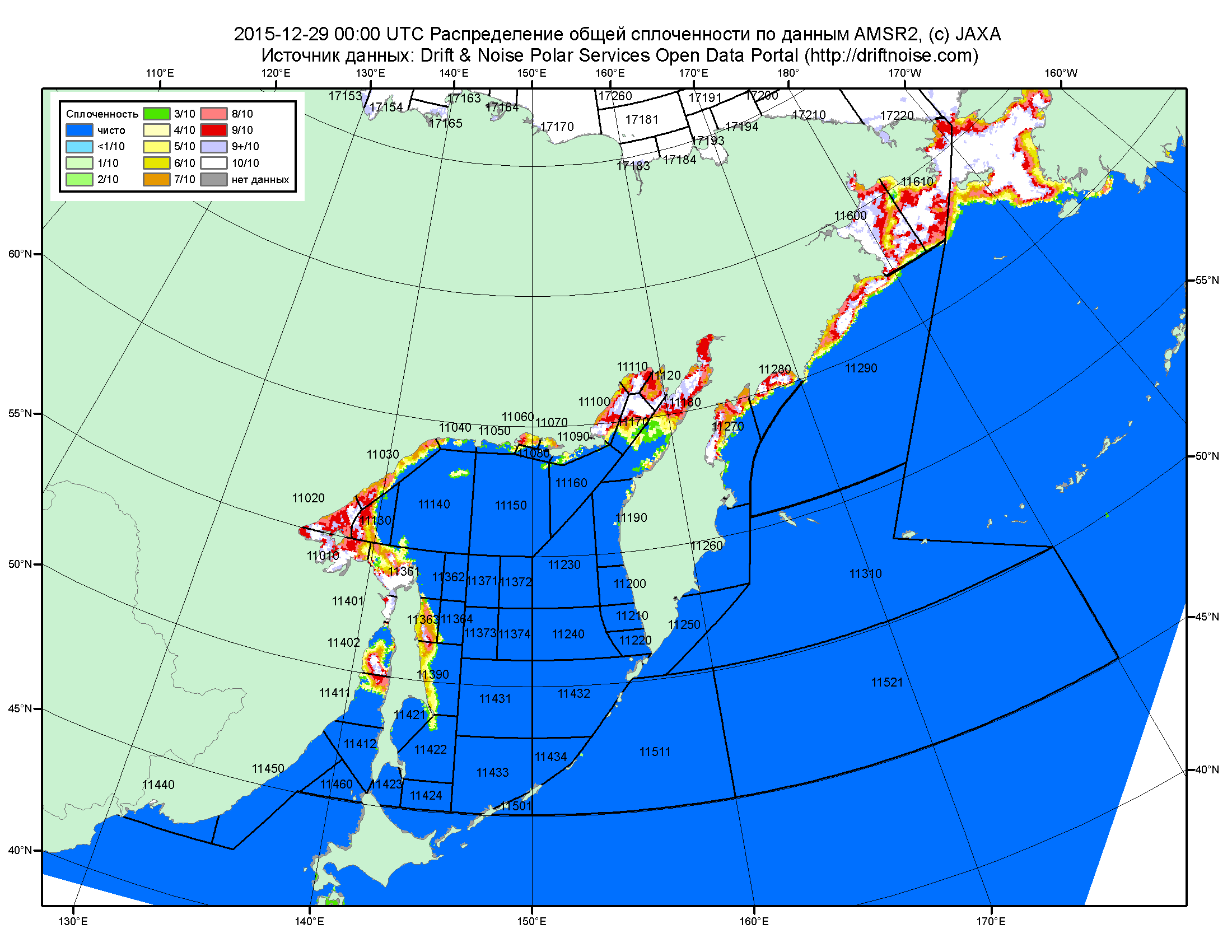 Рисунок 2в – Общая сплоченность морского льда дальневосточных морей по данным AMSR2 на 29.12.2015 00:00 UTC и границы районов ГМССБ МЕТЗОНЫ XIII.Рисунок 3 – Обзорная ледовая карта СЛО за 21.15 - 29.12.2015 г. и аналогичные периоды 2007-2014 гг. на основе ледового Канадской ледовой службы и Национального ледового центра США.Рисунок 4 – Поля распределения средневзвешенной толщины льда на основе совместной модели морского льда – океана ACNFS (HYCOM/NCODA/CICE) 29 декабря 2015 - 2010 гг. Таблица 1 – Динамика изменения значений ледовитости по сравнению с предыдущей неделей для морей Северной полярной области за 21 – 27 декабря 2015 г. по данным наблюдений SSMR-SSM/I-SSMIS-AMSR2Таблица 2 - Медианные значения ледовитости для Северной полярной области, 3-х меридиональных секторов и моря СМП за текущие 30 и 7-дневные интервалы и её аномалии от 2010-2014 гг. и интервалов 2005-2015 гг. и 1978-2015 гг. по данным наблюдений SSMR-SSM/I-SSMIS-AMSR2, алгоритмы NASATEAM/BOOTSTRAPСеверная полярная областьСектор 45°W-95°E (Гренландское - Карское моря)Сектор 95°E-170°W (моря Лаптевых - Чукотское, Берингово, Охотское)Сектор 170°W-45°W (море Бофорта и Канадская Арктика)Северный Ледовитый океанМоря СМП (моря Карское-Чукотское)Таблица 3 – Экстремальные и средние значения ледовитости для Северной полярной области, 3 меридиональных секторов и моря СМП за текущий 7-дневный интервал по данным наблюдений SSMR-SSM/I-SSMIS-AMSR2, алгоритмы NASATEAM/BOOTSTRAPСеверная полярная областьСектор 45°W-95°E (Гренландское - Карское моря)Сектор 95°E-170°W (моря Лаптевых - Чукотское, Берингово, Охотское)Сектор 170°W-45°W (море Бофорта и Канадская Арктика)Северный Ледовитый океанМоря СМП (моря Карское-Чукотское)Рисунок 5 – Ежедневные оценки сезонного хода ледовитости для Северной Полярной Области и трех меридиональных секторов за период 26.10.1978 - 27.12.2015 по годам на основе расчетов по данным SSMR-SSM/I-SSMIS-AMSR2, алгоритмы NASATEAM/BOOTSTRAP: а) Северная полярная область, б) сектор 45°W-95°E (Гренландское – Карское моря), в) сектор 95°E-170°W (моря Лаптевых – Чукотское и Берингово, Охотское), г) сектор 170°W-45°W (море Бофорта и Канадская Арктика), д) Северный Ледовитый океан, е) Северный морской путь (Карское - Чукотское моря).Рисунок 6 – Медианные распределения сплоченности льда за текущие 7 и 30-дневные промежутки и её разности относительно медианного распределения за те же месяца за периоды 1979-2015 (центр) и 2005-2015 гг. (справа) на основе расчетов по данным SSMR-SSM/I-SSMIS-AMSR2, алгоритмы NASATEAM/BOOTSTRAP.Южный океан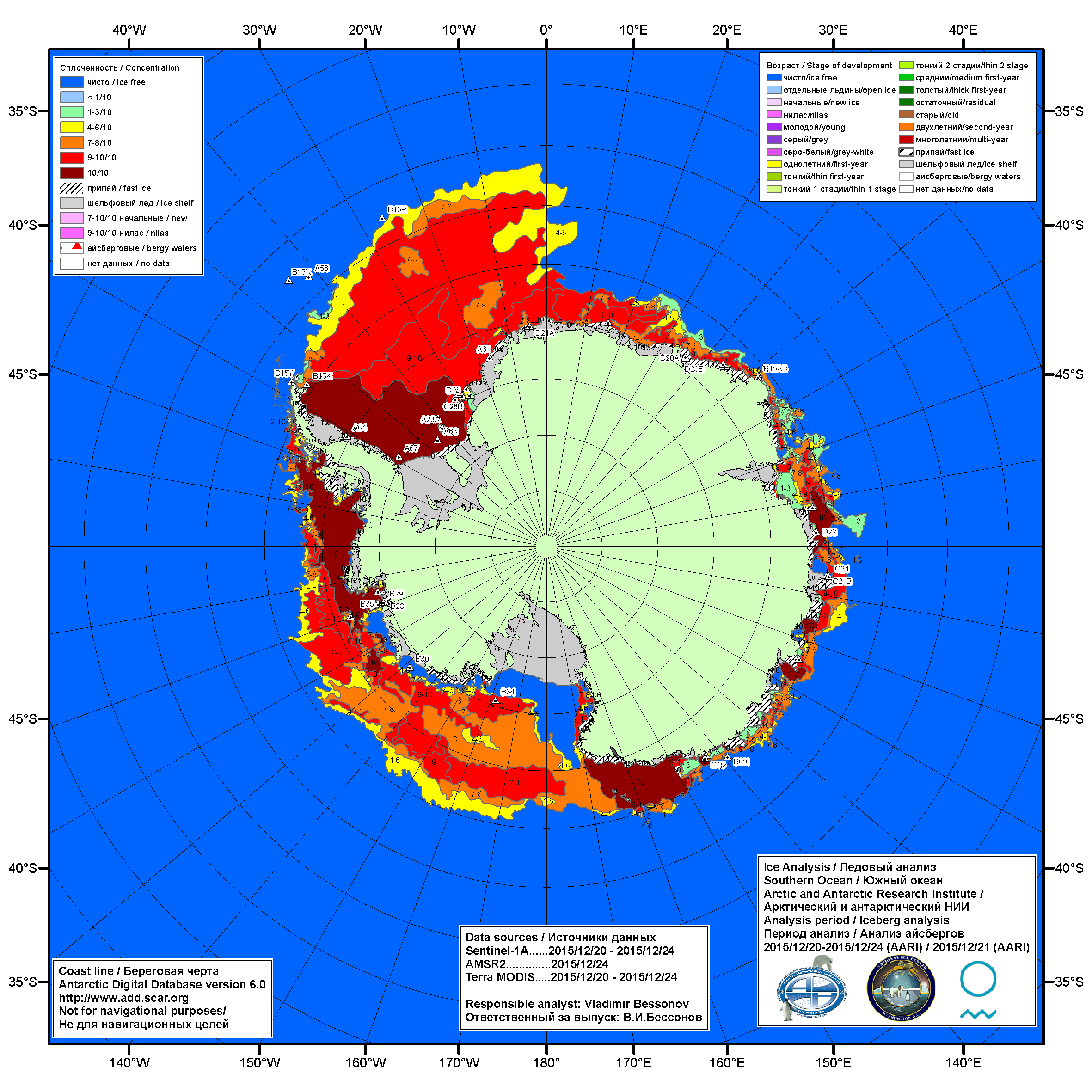 Рисунок 7а – Ледовая карта Южного океана (цветовая окраска по общей сплоченности) и расположение крупных айсбергов на основе информации совместного ледового анализа НЛЦ США, ААНИИ и НМИ (Норвегия) за 24.12.2015.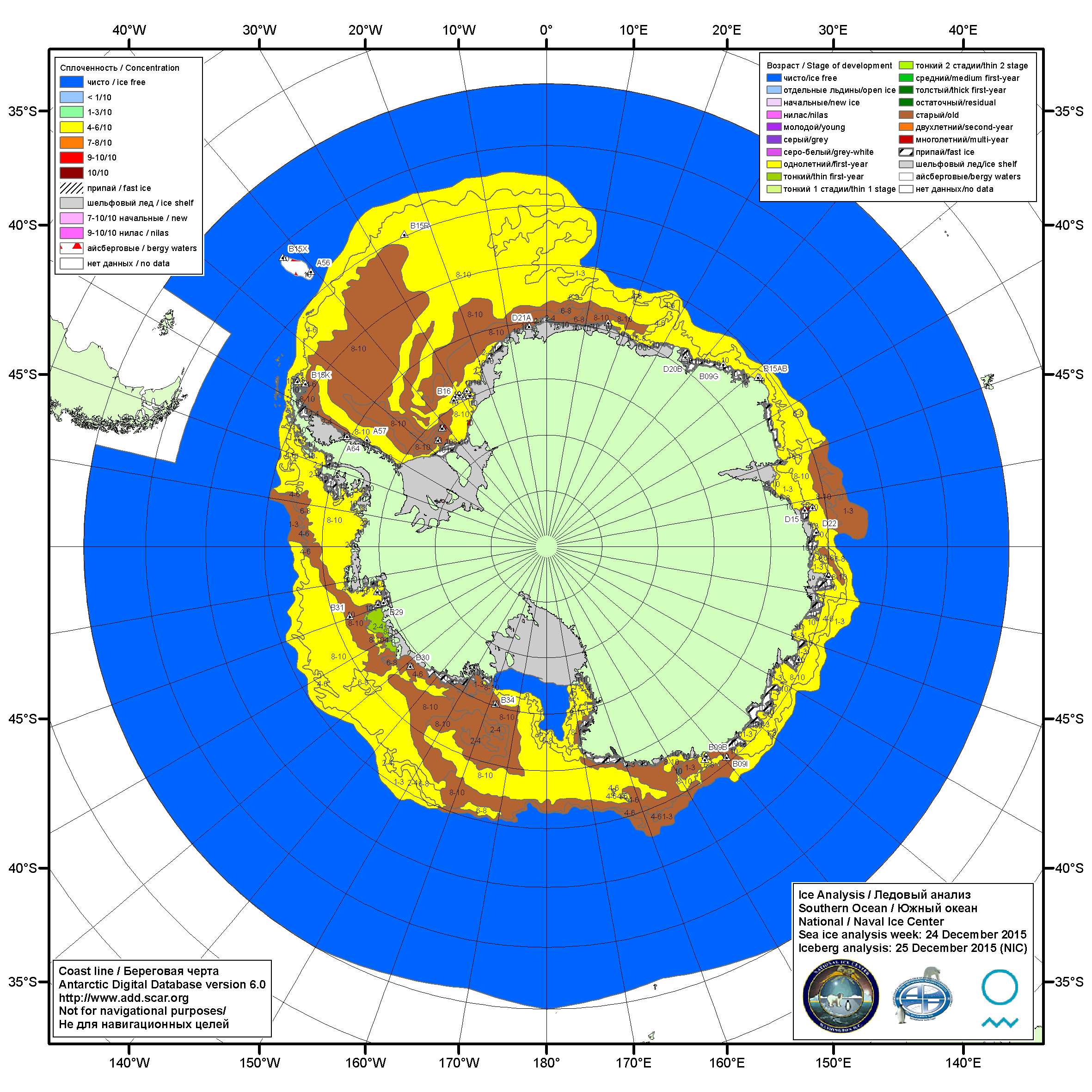 Рисунок 7б – Ледовая карта Южного океана (цветовая окраска по возрасту) и расположение крупных айсбергов на основе информации совместного ледового анализа НЛЦ США, ААНИИ и НМИ (Норвегия) за 24.12.2015.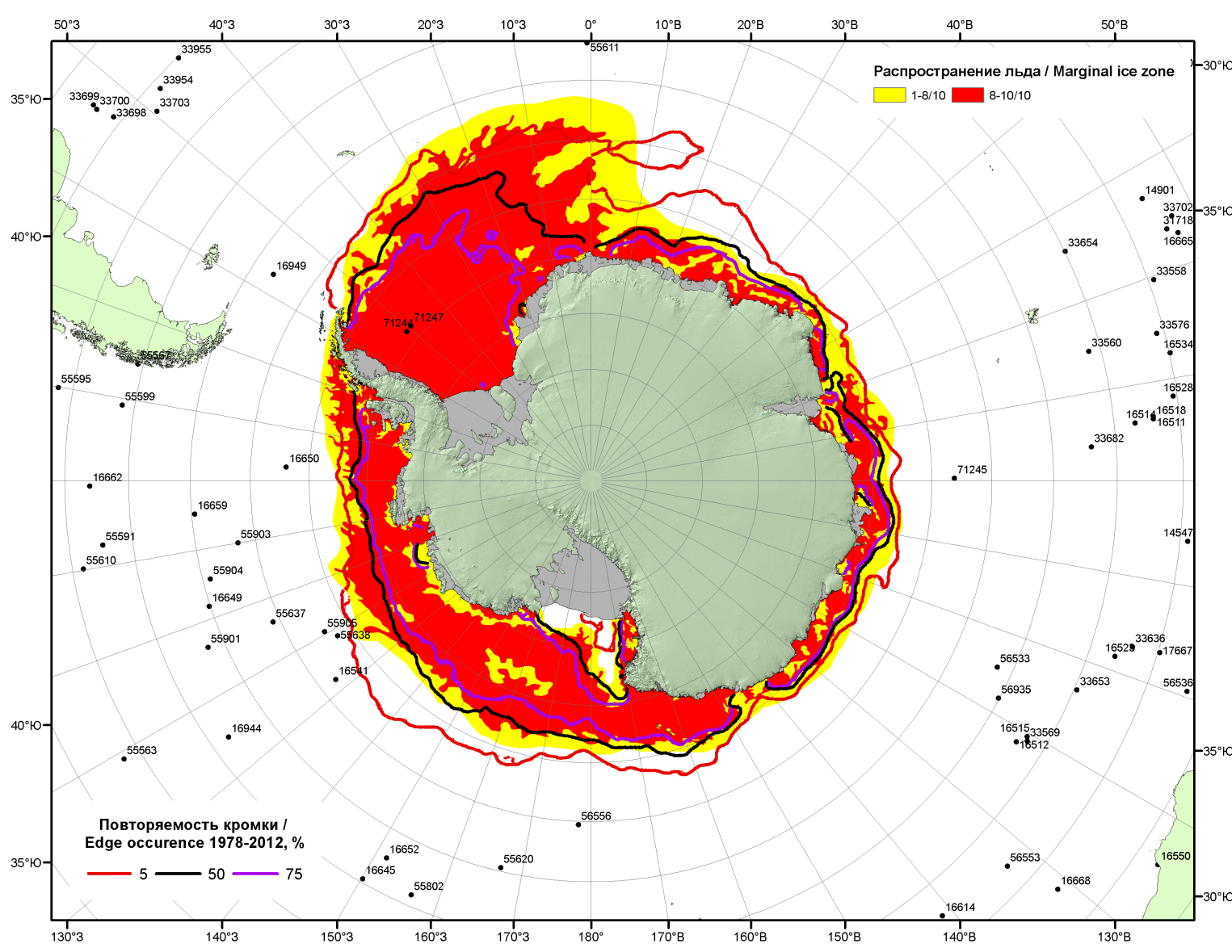 Рисунок 7в – Положение кромки льда и зон разреженных (<8/10) и сплоченных (≥8/10) льдов Южного океана за 28.12.2015 г. на основе ледового анализа Национального Ледового Центра США, положение метеорологический дрейфующих буев IABP и Argos на 29.12.2015T1200+00 и повторяемость кромки за 26-31.12 за период 1979-2014 гг. по наблюдениям SSMR-SSM/I-SSMIS (алгоритм NASATEAM)Рисунок 8 – Ежедневные оценки сезонного хода ледовитости Южного Океана и меридиональных секторов за период 26.10.1978 – 27.12.2015 по годам на основе расчетов по данным SSMR-SSM/I-SSMIS-AMSR2, алгоритм NASATEAM/BOOTSTRAP: а) Южный Океан, б) Атлантический сектор (60°W-30°E, море Уэдделла), в) Индоокеанский сектор (30°E-150°E, моря Космонавтов, Содружества, Моусона), г) Тихоокеанский сектор (150°E-60°W, моря Росса, Беллинсгаузена) Рисунок 9 – Медианные распределения общей сплоченности льда за текущие 7 и 30-дневные промежутки (слева) и её разности относительно медианного распределения за тот же месяц за периоды 1978-2015 (центр) и 2005-2015 гг. (справа) на основе расчетов по данным SSMR-SSM/I-SSMIS-AMSR2, алгоритм NASATEAM/BOOTSTRAPТаблица 4 – Динамика изменения значений ледовитости по сравнению с предыдущей неделей для морей Южного океана за 21 – 27 декабря 2015 г. по данным наблюдений SSMR-SSM/I-SSMISТаблица 5 - Медианные значения ледовитости для Южного океана и 3 меридиональных секторов за текущие 30 и 7-дневные интервалы и её аномалии от 2010-2014 гг. и интервалов 2005-2015 гг. и 1978-2015 гг. по данным наблюдений SSMR-SSM/I-SSMIS-AMSR2, алгоритм NASATEAM/BOOTSTRAPЮжный ОкеанАтлантический сектор (60°W-30°E, море Уэдделла)Индоокеанский сектор (30°E-150°E, моря Космонавтов, Содружества, Моусона)Тихоокеанский сектор (150°E-60°W, моря Росса, Беллинсгаузена)Таблица 6 – Экстремальные и средние значения ледовитости для Южного океана и 3 меридиональных секторов за текущий 7-дневный интервал по данным наблюдений SSMR-SSM/I-SSMIS-AMSR2, алгоритм NASATEAM/BOOTSTRAPЮжный ОкеанАтлантический сектор (60°W-30°E, море Уэдделла)Индоокеанский сектор (30°E-150°E, моря Космонавтов, Содружества, Моусона)Тихоокеанский сектор (150°E-60°W, моря Росса, Беллинсгаузена)Приложение 1 – Статистические значения ледовитостей по отдельным акваториям Северной Полярной Области и Южного океанаТаблица 7 – Средние, аномалии среднего и экстремальные значения ледовитостей для Северной полярной области и её отдельных акваторий за текущие 7-дневный (неделя) и 30-дневный промежутки времени по данным наблюдений SSMR-SSM/I-SSMIS-AMSR2, алгоритм NASATEAM/BOOTSTRAP за период 1978-2015 гг.21-27.1228.11-27.12Таблица 8 – Средние, аномалии среднего и экстремальные значения ледовитостей для Южного океана и его отдельных акваторий за текущие 7-дневный (неделя) и 30-дневный промежутки времени по данным наблюдений SSMR-SSM/I-SSMIS-AMSR2, алгоритм NASATEAM/BOOTSTRAP за период 1978-21-27.1228.11-27.12Таблица 9 – Динамика изменения значений ледовитости по сравнению с предыдущей неделей для морей Северной полярной области и Южного океана за текущий 7-дневный (неделя) промежуток времени по данным наблюдений SSMIS-AMSR221-27.1221-27.1221-27.1221-27.1221-27.1221-27.1221-27.12Характеристика исходного материала и методика расчетовДля иллюстрации ледовых условий Арктического региона представлены совмещенные региональные карты ААНИИ, ГМЦ России, ледовой службы Германии (BSH), Канадской ледовой службы – КЛС и Национального ледового центра США - НЛЦ. Совмещение карт выполнено путем перекрытия слоев (ААНИИ, слой #1), (региональная карта НЛЦ, слой #1), (ГМЦ России, слой #1), (BSH, слой #1) -> (КЛС, слой #2)  –> (обзорная карта НЛЦ, слой #3). Как результат, карты ААНИИ характеризуют ледовые условия морей Гренландского…Бофорта и Охотского, карты ГМЦ России – Азовского, Каспийского и Белого, карты НЛЦ – Берингова моря, карты BSH – Балтийского карты КЛС - морей Бофорта, Канадского архипелага, Баффина, Девисова пролива, Лабрадор, Св. Лаврентия, а НЛЦ - Арктического Бассейна, Линкольна,  южной части Гренландского моря, а также в летний период – моря Бофорта, Чукотское и Берингово (при этом полный охват карт НЛЦ – вся акватория СЛО и субполярные моря). Для построения совмещенных карт используется архив данных в обменном формате ВМО СИГРИД3 Мирового центра данных по морскому льду (МЦД МЛ). В пределах отдельного срока выборка карт из архива проводилась по критериям близости карт к сроку выпуска карты ААНИИ с максимальным интервалом времени между картами до 7 суток (день недели выпуска карт ААНИИ и ГМЦ России– каждая среда, BSH – каждый понедельник, КЛС – каждый вторник, НЛЦ – 1 раз в 2 недели по вторникам для циркумполярных карт и понедельник – четверг для региональных карт). Для иллюстрации полей толщин льда СЛО использованы ежедневные данные по распределению средневзвешенной толщины льда численной модели ACNFS. Численная модель ACNFS имеет пространственное разрешение 1/12° и является совместной моделью морского льда – океана диагностики и краткосрочного прогнозирования состояния ледяного покрова  всех акваторий Северного полушария севернее 40 с.ш. В модели ACNFS используется ледовый блок CICE (Hunke and Lipscomb, 2008), совмещенный с  моделью океана HYCOM (Metzger et al., 2008, 2010). Атмосферный форсинг включает поля приземных метеопараметров и радиационного баланса поверхности. Исходная ледовая информация, используемая для расчетов по модели, включают данные альтиметра, ТПО, сплоченность, профиля температуры и солёности воды.Для иллюстрации ледовых условий Южного океана, а также Северной Полярной области за последние сутки используются ежедневные циркумполярные ледовые информационные продукты НЛЦ США по оценке расположения кромки льда и ледяных массивов - MIZ (Marginal Ice Zone). Для цветовой окраски карт использован стандарт ВМО (WMO/Td. 1215) для зимнего (по возрасту) и летнего (по общей сплоченности) периодов. Следует также отметить, что в зонах стыковки карт ААНИИ, ГМЦ России, КЛС и НЛЦ наблюдается определенная несогласованность границ и характеристик ледовых зон вследствие ряда различий в ледовых информационных системах подготавливающих служб (карты для Балтийского моря представлены только BSH или ААНИИ). Однако, данная несогласованность несущественна для целей интерпретации ледовых условий в рамках настоящего обзора. Для получения оценок ледовитости (extent) и приведенной ледовитости – площади льда (area) отдельных секторов, морей, частей морей Северной полярной области и Южного океана и климатического положения кромок заданной повторяемости на основе данных спутниковых систем пассивного микроволнового зондирования SSMR-SSM/I-SSMIS-AMSR2 в МЦД МЛ ААНИИ принята следующая технология расчетов:источник данных – архивные (Cavalieri et al., 2008, Meier et al., 2006) и квазиоперативные (Maslanik and Stroeve, 1999) c задержкой 1-2 дня ежедневные матрицы (поля распределения) оценок общей сплоченности Северной (севернее 45° с.ш.) и Южной (южнее 50° с.ш.) Полярных областей на основе обработанных по алгоритму NASATEAM данных многоканальных микроволновых радиометров SSMR-SSM/I-SSMIS ИСЗ NIMBUS-7 и DMSP за период с 26.10.1978 г. по настоящий момент времени, копируемые с сервера НЦДСЛ;источник данных – ежедневные матрицы (поля распределения) оценок общей сплоченности Северной и Южной полярной областей на основе обработанных по алгоритму Bootstrap данных многоканального микроволнового радиометра AMSR2 ИСЗ GCOM-W1(SHIZUKU) за период с 01.07.2012 г. по настоящий момент времени, предоставленные Японским космическим агентством (provided by JAXA);область расчета – Северная и Южная Полярные области и их регионы с использованием масок океан/суша НЦДСЛ (http://nsidc.org/data/polar_stereo/tools_masks.html);границы используемых масок расчета отдельных меридиональных секторов, морей, частей морей Северной полярной области и Южного океана представлены на рисунках П1 – П2, не совпадают с используемыми в НЦДСЛ масками для отдельных акваторий Мирового океана и основаны на номенклатуре ААНИИ для морей Евразийского шельфа (Гренландское - Чукотское), Атласе Северного ледовитого океана (1980) и Атласе океанов (1980) издательства ГУНИО МО.вычислительные особенности расчета – авторское программное обеспечение ААНИИ с сохранением точности расчетов и оценке статистических параметров по гистограмме распределения и свободно-распространяемое программное обеспечение GDAL для векторизации полей климатических параметров;Исходная информация в формате ВМО СИГРИ3 доступна на сервере МЦД МЛ по адресам http://wdc.aari.ru/datasets/d0004 (карты ААНИИ), http://wdc.aari.ru/datasets/d0031 (карты КЛС), http://wdc.aari.ru/datasets/d0032 (карты НЛЦ), ), http://wdc.aari.ru/datasets/d0033  (карты ГМЦ России) и ), http://wdc.aari.ru/datasets/d0035 (карты BSH).   В графическом формате PNG совмещенные карты ААНИИ-КЛС-НЛЦ доступны по адресу http://wdc.aari.ru/datasets/d0040. Результаты расчетов ледовитости Северной, Южной полярных областей, их отдельных меридиональных секторов, морей и частей морей доступны на сервере МЦД МЛ ААНИИ в каталогах соответственно http://wdc.aari.ru/datasets/ssmi/data/north/extent/ и http://wdc.aari.ru/datasets/ssmi/data/south/extent/.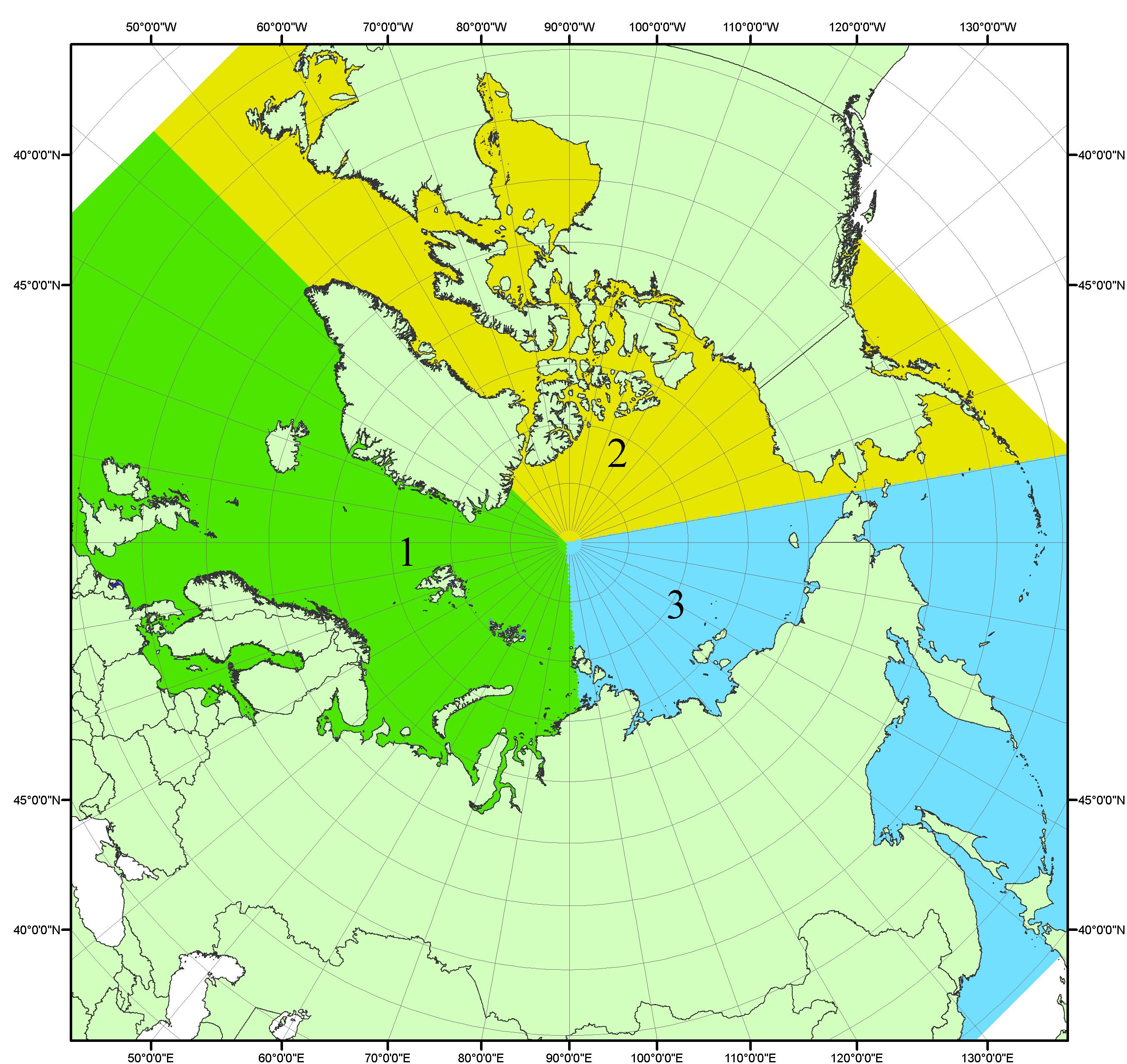 Рисунок П1 – Секторальное деление северной полярной области. 1 - Сектор 45°W-95°E (Гренландское - Карское моря); 2 - Сектор 170°W-45°W (море Бофорта и Канадская Арктика); 3 - Сектор 95°E-170°W (моря Лаптевых - Чукотское, Берингово, Охотское, Японское)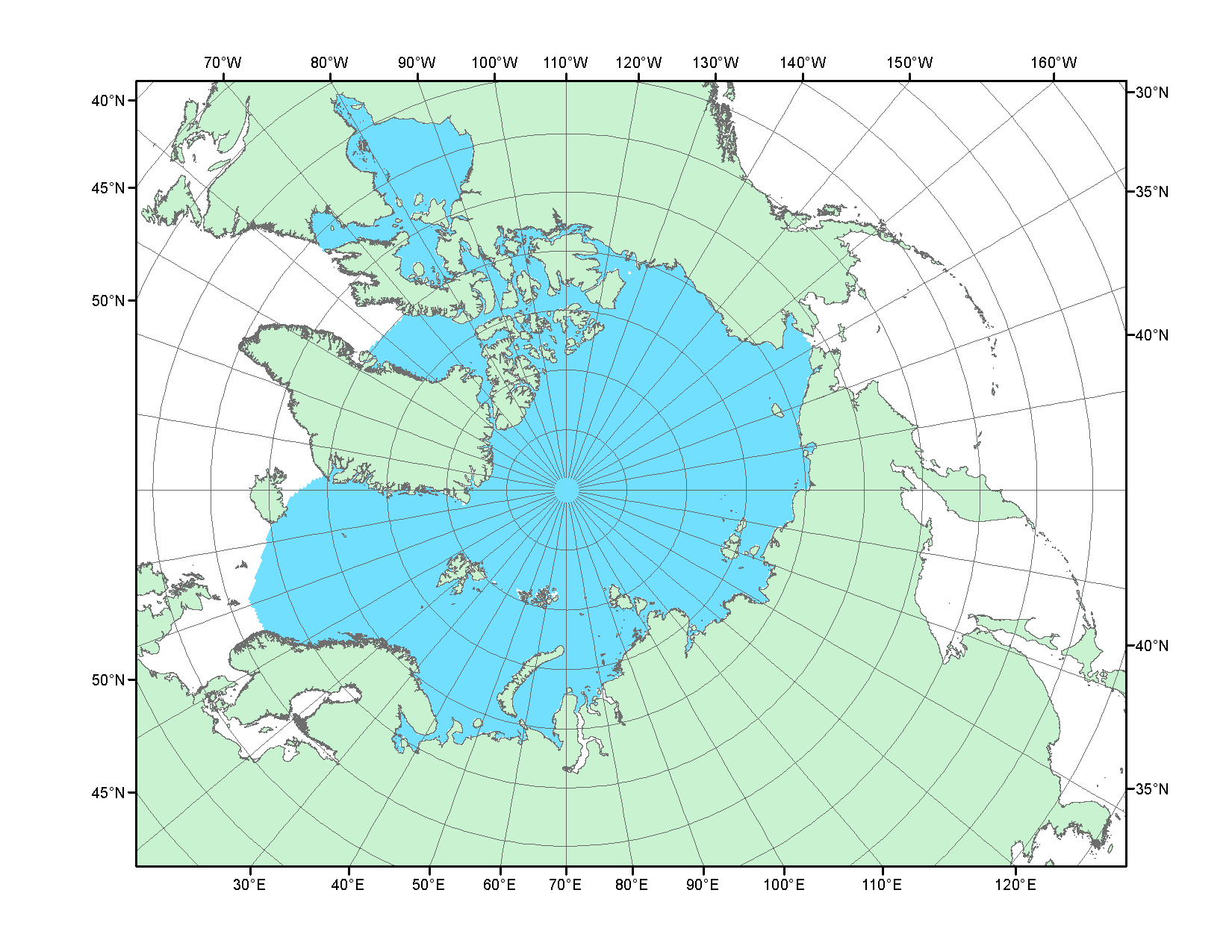 Рисунок П2 – Северный ледовитый океан в официальных границах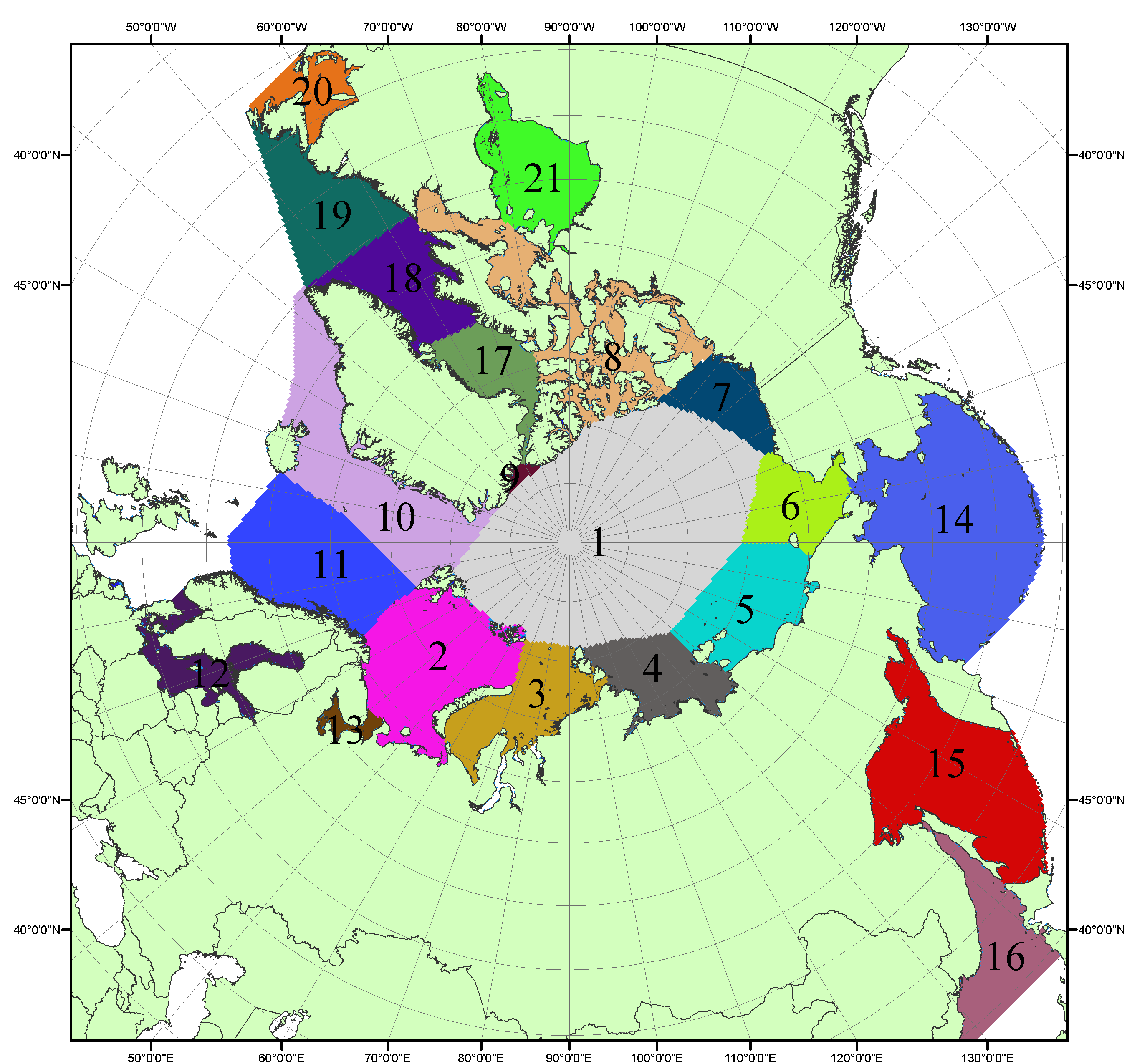 Рисунок П3 – Моря северной полярной области. 1 – Арктический бассейн; 2- Баренцево море; 3 – Карское море; 4 – море Лаптевых; 5 - Восточно-Сибирское море; 6 – Чукотское море; 7 – море Бофорта; 8 – Канадский архипелаг; 9 – море Линкольна; 10 – Гренландское море; 11 – Норвежское море; 12 – Балтийское море; 13 – Белое море; 14 – Берингово море; 15 – Охотское море; 16 – Японское море; 17 – море Баффина; 18 – Дейвисов пролив; 19 – море Лабрадор; 20 – залив Святого Лаврентия; 21 – Гудзонов залив.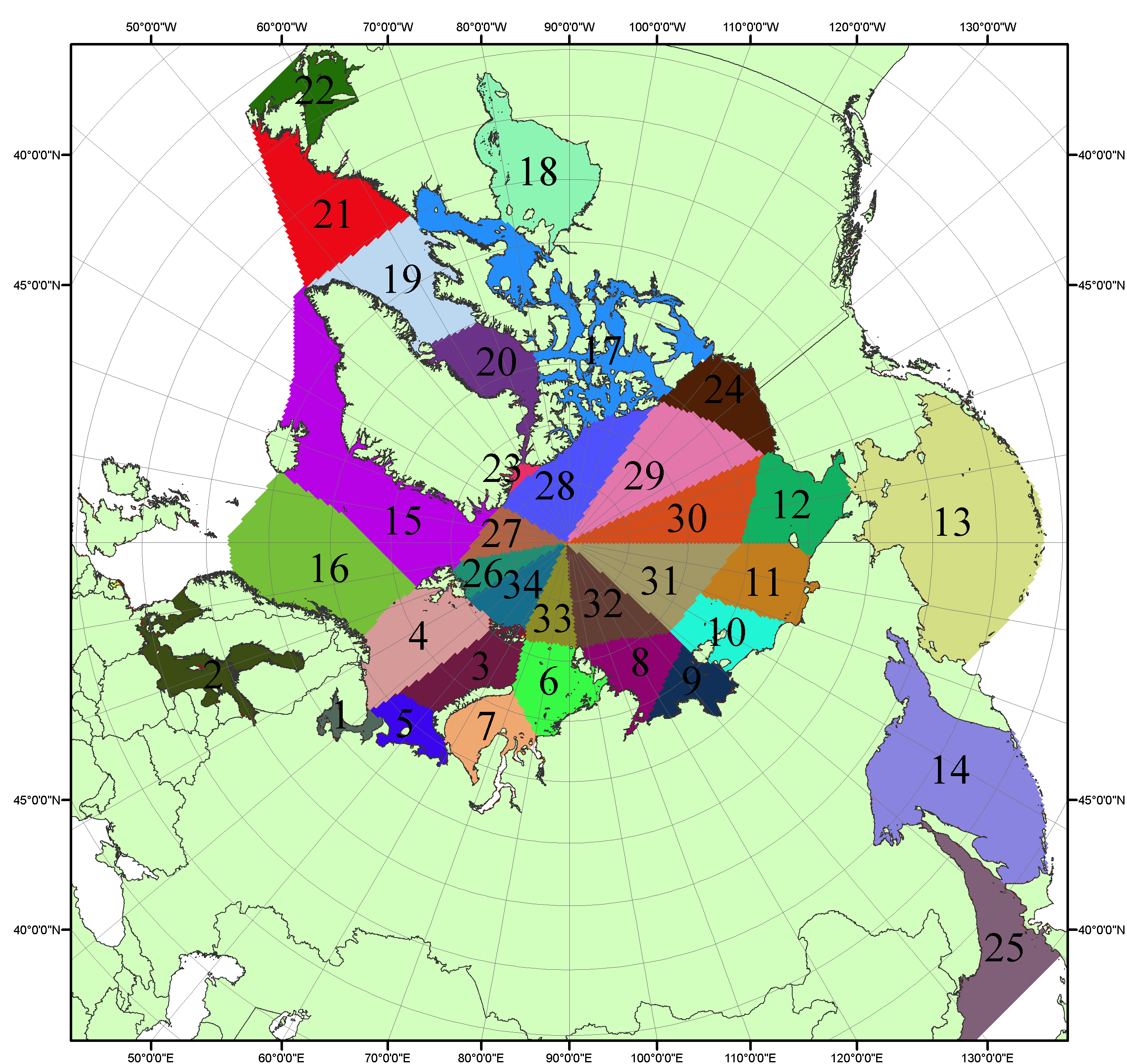 Рисунок П4 – Сектора и моря северной полярной области. 1 - Белое море; 2- Балтийское море; 3 – Баренцево море (СВ); 4 – Баренцево море (З); 5 - Баренцево море (ЮВ); 6 – Карское море (СВ); 7 – Карское море (ЮЗ); 8 – море Лаптевых (В); 9 – море Лаптевых (З); 10 – Восточно-Сибирское море (З); 11 – Восточно-Сибирское море (В); 12 –Чукотское море; 13 –Берингово море; 14 – Охотское море; 15 –Гренландское море; 16 – Норвежское море; 17 – Канадский архипелаг; 18 – Гудзонов залив; 19 – Дейвисов пролив; 20 - море Баффина; 21 – море Лабрадор; 22 - залив Святого Лаврентия; 23 - море Линкольна; 24 - море Бофорта; 25 - Японское море; 26 - сектор АО (30°з.д. – 10°в.д.); 27 – сектор АО (10°в.д. – 30°в.д.); 28 - сектор АО (30°в.д. – 65°в.д.); 29 - сектор АО (65°в.д. – 96°в.д.);30 - сектор АО (96°в.д. – 140°в.д.);31 - сектор АО (140°в.д. – 180°в.д.); 32 - сектор АО (180°в.д. – 156°з.д.); 33 - сектор АО (156°з.д. – 123°з.д.); 34 - сектор АО (123°з.д. – 30°з.д.).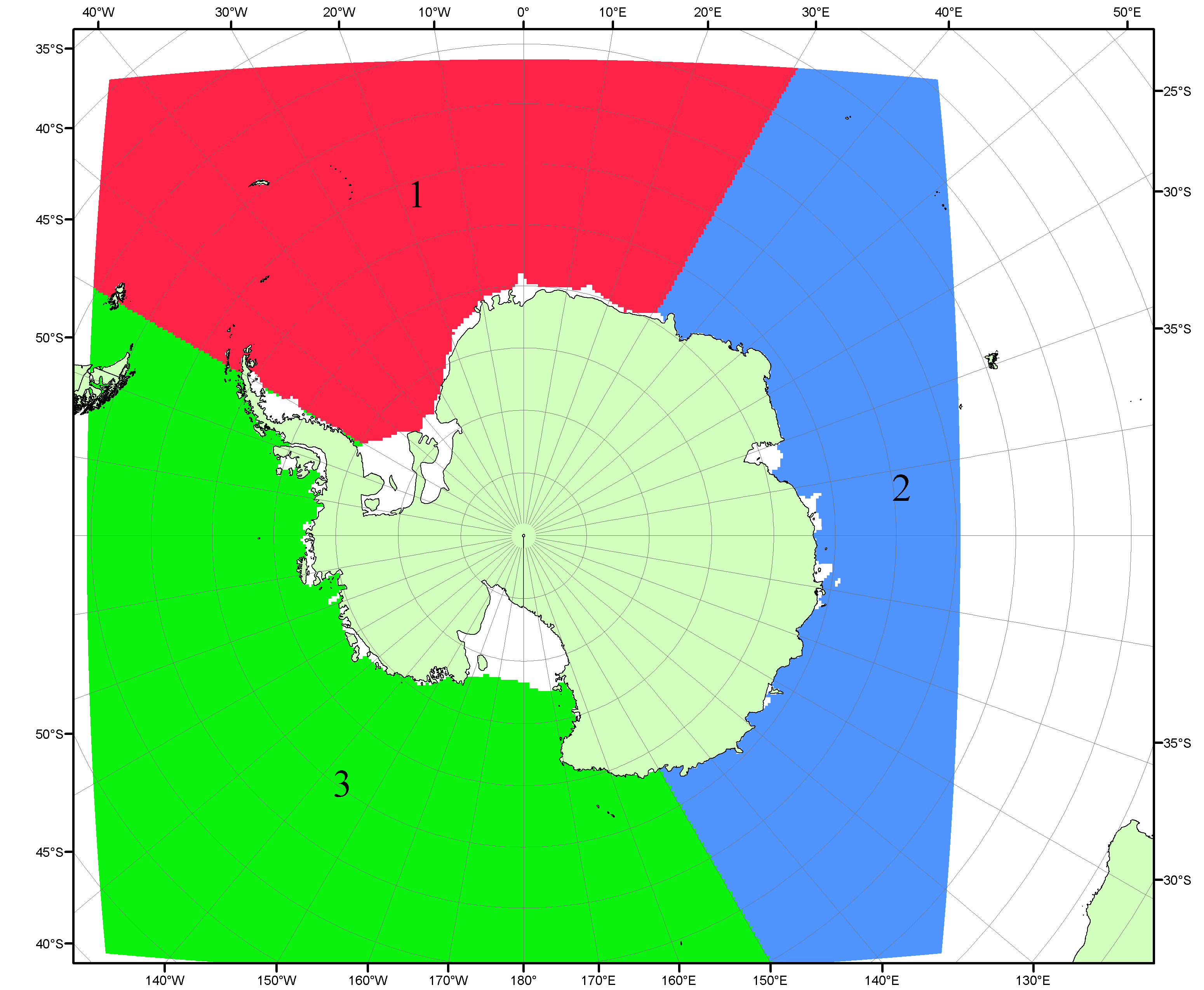 Рисунок П5 – Секторальное деление Южного океана. 1 - Атлантический сектор (60°W-30°E, море Уэдделла); 2 - Индоокеанский сектор (30°E-150°E, моря Космонавтов, Содружества, Моусона); 3 - Тихоокеанский сектор (150°E-60°W, моря Росса, Беллинсгаузена)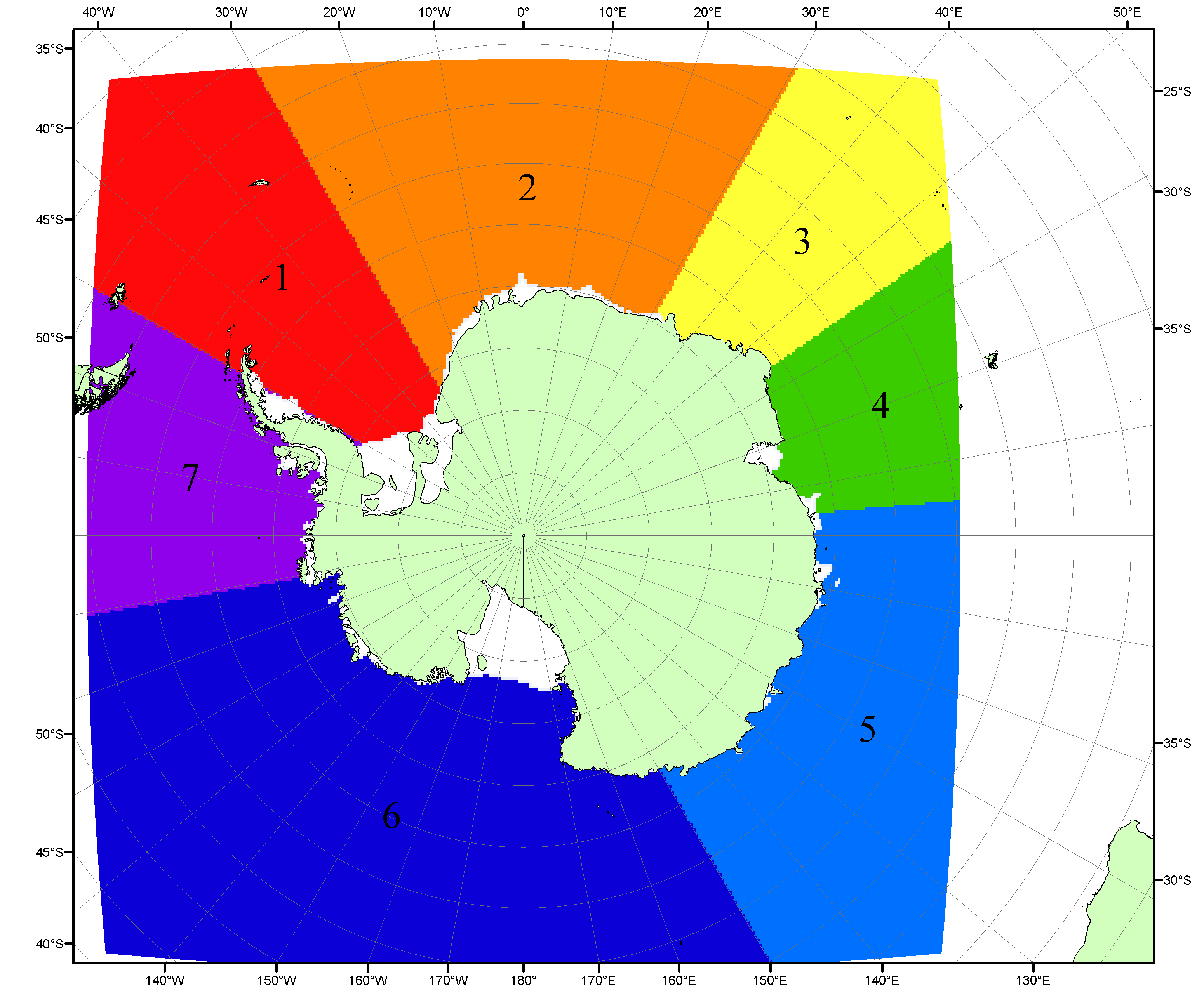 Рисунок П6 – Моря Южного океана. 1 – Западная часть моря Уэдделла; 2- Восточная часть моря Уэдделла; 3 – Море Космонавтов; 4 – море Содружества; 5 – море Моусона; 6 – море Росса; 7 – Море Беллинсгаузена.Список источников1. Атлас океанов. Северный Ледовитый океан. – 1980. М: Изд. ГУНИО МО СССР ВМФ – 184 с.2. Атлас океанов. Термины. Понятия. Справочные таблицы. - Изд. ВМФ МО СССР.-1980.3. Границы океанов и морей. – 1960. Л.: Изд. ГУНИО ВМФ. – 51 с.4. Andersen, S., R. Tonboe, L. Kaleschke, G. Heygster, and L. T. Pedersen, Intercomparison of passive microwave sea ice concentration retrievals over the high-concentration Arctic sea ice.// J. Geophys. Res. – 2007. – Vol. 112. C08004, doi:10.1029/2006JC003543.5. Cavalieri, D., C. Parkinson, P. Gloersen, and H. J. Zwally. 1996, updated 2008. Sea Ice Concentrations from Nimbus-7 SMMR and DMSP SSM/I Passive Microwave Data, [1978.10.26 – 2007.12.31]. Boulder, Colorado USA: National Snow and Ice Data Center. Digital media.6. Meier, W., F. Fetterer, K. Knowles, M. Savoie, M. J. Brodzik. 2006, updated quarterly. Sea Ice Concentrations from Nimbus-7 SMMR and DMSP SSM/I Passive Microwave Data, [2008.01.01 – 2008.03.25]. Boulder, Colorado USA: National Snow and Ice Data Center. Digital media.7. Maslanik, J., and J. Stroeve. 1999, updated daily. Near-Real-Time DMSP SSM/I-SSMIS Daily Polar Gridded Sea Ice Concentrations, [2008.03.26 – present moment]. Boulder, Colorado USA: National Snow and Ice Data Center. Digital media.8. Ice Chart Colour Code Standard. - JCOMM Technical Report Series No. 24, 2004, WMO/TD-No.1215. (http://jcomm.info/index.php?option=com_oe&task=viewDocumentRecord&docID=4914)9. JAXA GCOM-W1 ("SHIZUKU") Data Providing Service - http://gcom-w1.jaxa.jp/index.html 10. ACNFS on Internet - http://www7320.nrlssc.navy.mil/hycomARC 11. Posey, P.G., E.J. Metzger, A.J. Wallcraft, O.M Smedstad and M.W. Phelps, 2010: Validation of the 1/12° Arctic Cap Nowcast/Forecast System (ACNFS). Naval Report NRL/MR/7320-10-9287, Stennis Space Center, MS.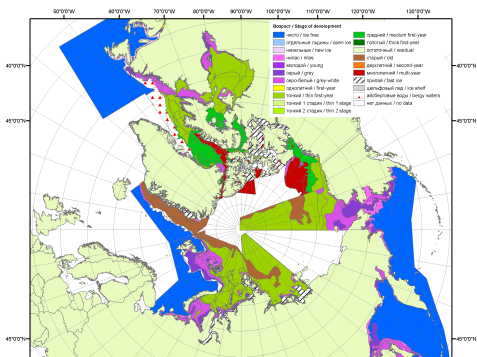 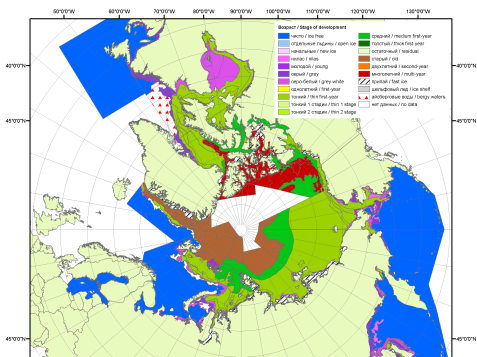 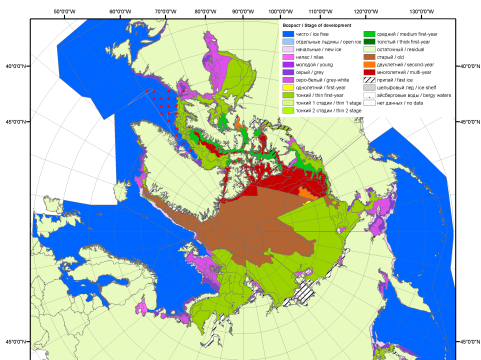 200720082009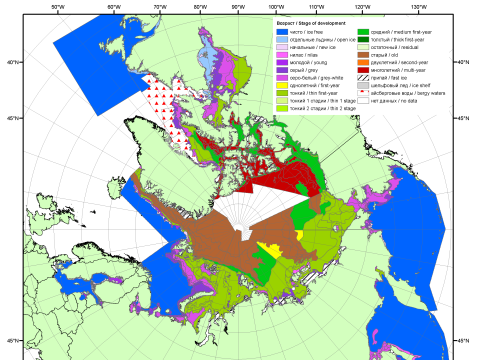 2010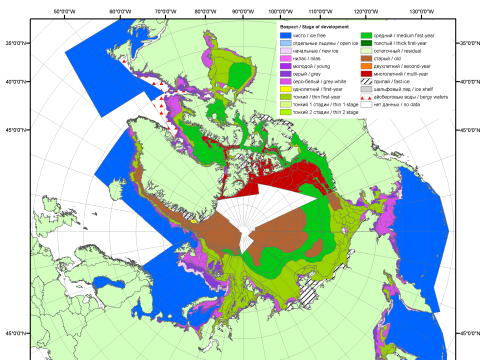 2011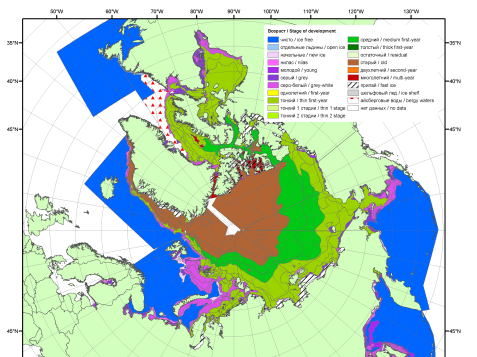 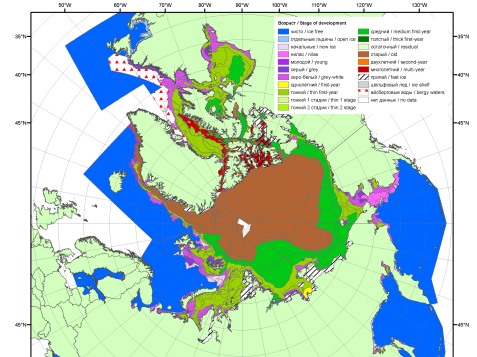 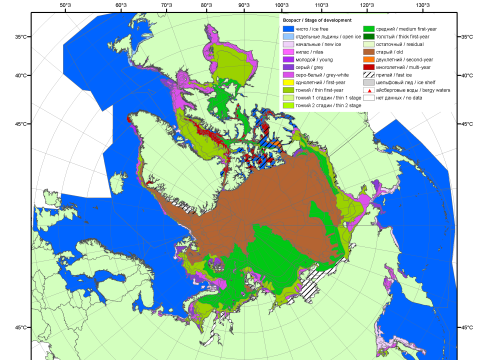 201220132014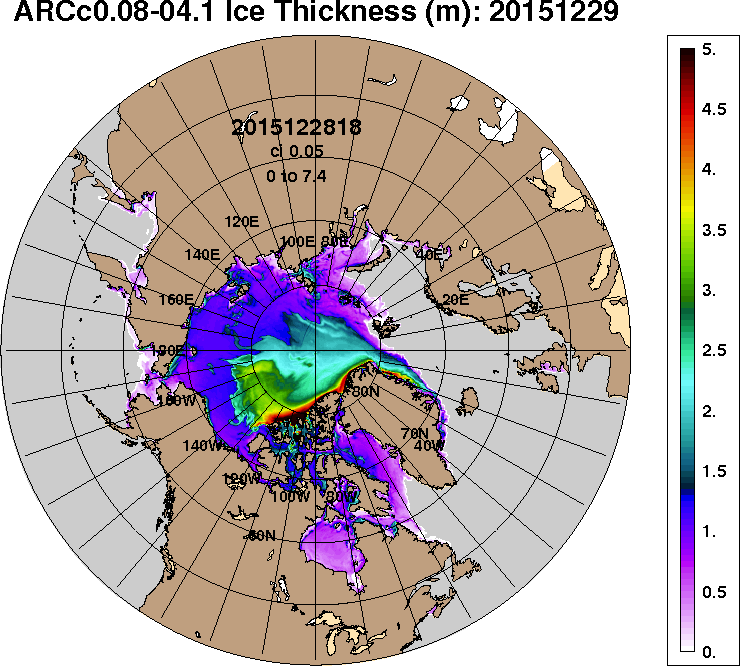 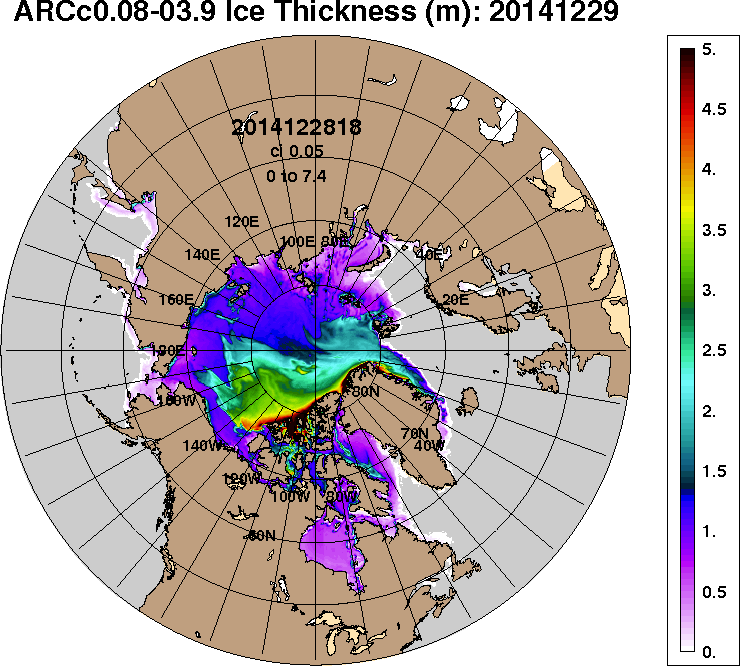 2015-12-292014-12-29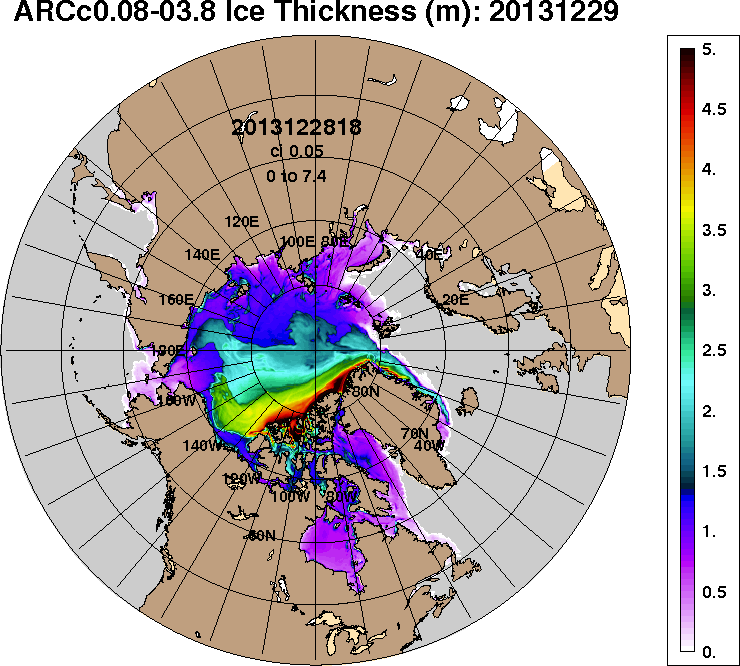 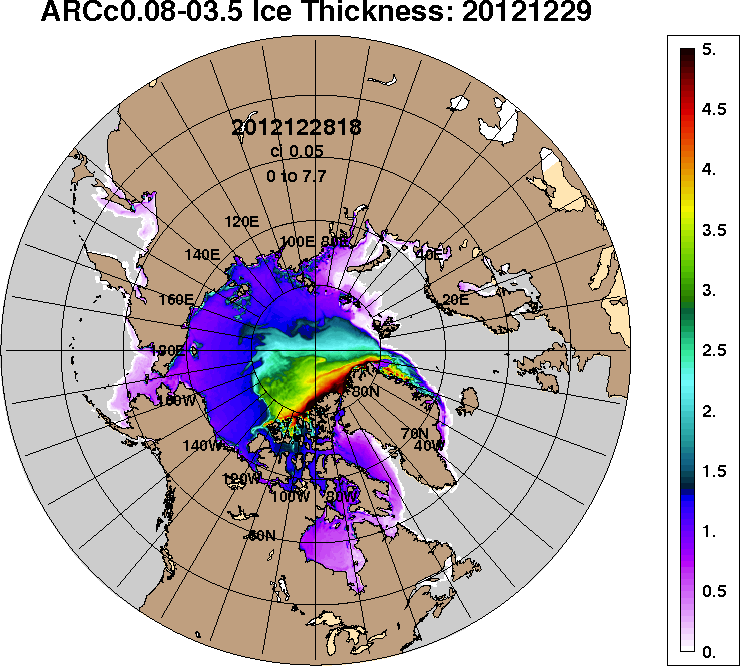 2013-12-292012-12-29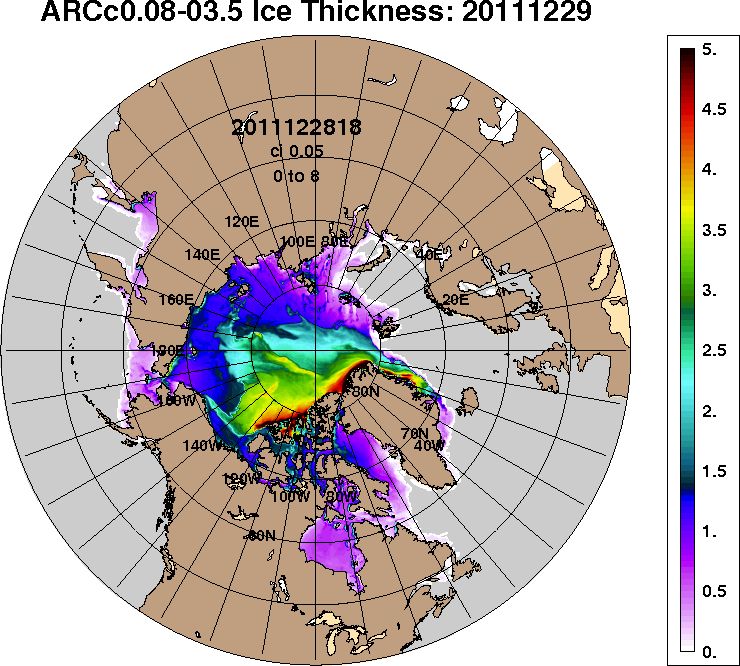 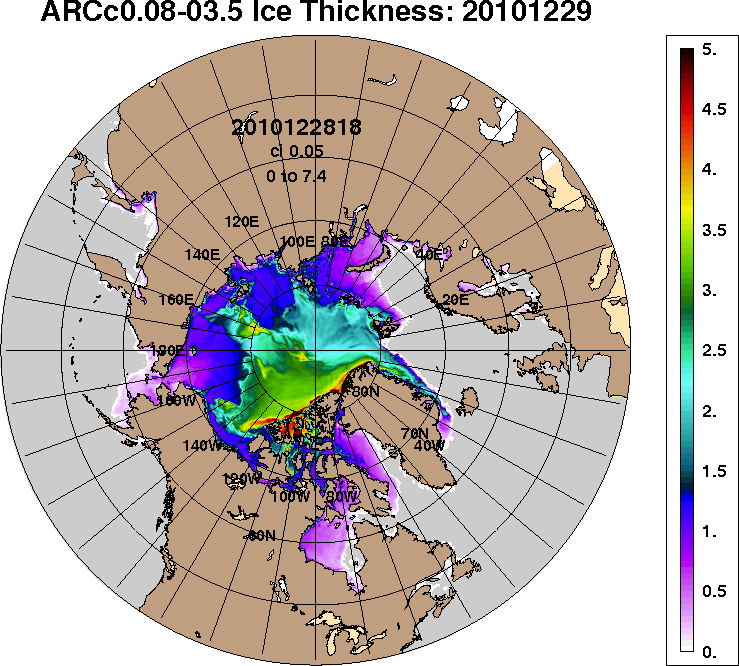 2011-12-292010-12-29РегионСеверная полярная областьСектор 45°W-95°E (Гренландское - Карское моря)Сектор 95°E-170°W (моря Лаптевых - Чукотское, Берингово, Охотское)Сектор 170°W-45°W (море Бофорта и Канадская Арктика)Северный Ледовитый океанМоря СМП (моря Карское-Чукотское)Разность321.8-40.3149.3212.880.5-33.3тыс.кв.км/сут.46.0-5.821.330.411.5-4.8МесяцS, тыс. км2Аномалии, тыс км2/%Аномалии, тыс км2/%Аномалии, тыс км2/%Аномалии, тыс км2/%Аномалии, тыс км2/%Аномалии, тыс км2/%Аномалии, тыс км2/%МесяцS, тыс. км22010 г2011 г2012 г2013 г2014 г2005-2015гг1978-2015гг28.11-27.1211905.1215.1-0.6209.4-89.8-249.5-33.8-777.928.11-27.1211905.11.80.01.8-0.7-2.1-0.3-6.121-27.1212595.3218.4-90.0157.663.9-261.4-77.3-778.021-27.1212595.31.8-0.71.30.5-2.0-0.6-5.8МесяцS, тыс. км2Аномалии, тыс км2/%Аномалии, тыс км2/%Аномалии, тыс км2/%Аномалии, тыс км2/%Аномалии, тыс км2/%Аномалии, тыс км2/%Аномалии, тыс км2/%МесяцS, тыс. км22010 г2011 г2012 г2013 г2014 г2005-2015гг1978-2015гг28.11-27.122492.6-639.5-84.855.5-361.4-451.7-262.3-663.028.11-27.122492.6-20.4-3.32.3-12.7-15.3-9.5-21.021-27.122572.9-755.4-36.2-85.0-292.0-476.6-289.5-721.621-27.122572.9-22.7-1.4-3.2-10.2-15.6-10.1-21.9МесяцS, тыс. км2Аномалии, тыс км2/%Аномалии, тыс км2/%Аномалии, тыс км2/%Аномалии, тыс км2/%Аномалии, тыс км2/%Аномалии, тыс км2/%Аномалии, тыс км2/%МесяцS, тыс. км22010 г2011 г2012 г2013 г2014 г2005-2015гг1978-2015гг28.11-27.123741.1145.0-122.198.6226.4164.572.1-60.828.11-27.123741.14.0-3.22.76.44.62.0-1.621-27.123978.6267.1-204.3140.5352.7113.076.9-66.521-27.123978.67.2-4.93.79.72.92.0-1.6МесяцS, тыс. км2Аномалии, тыс км2/%Аномалии, тыс км2/%Аномалии, тыс км2/%Аномалии, тыс км2/%Аномалии, тыс км2/%Аномалии, тыс км2/%Аномалии, тыс км2/%МесяцS, тыс. км22010 г2011 г2012 г2013 г2014 г2005-2015гг1978-2015гг28.11-27.125671.4709.5206.455.345.237.7156.5-54.228.11-27.125671.414.33.81.00.80.72.8-0.921-27.126043.8706.7150.6102.13.1102.2135.310.221-27.126043.813.22.61.70.11.72.30.2МесяцS, тыс. км2Аномалии, тыс км2/%Аномалии, тыс км2/%Аномалии, тыс км2/%Аномалии, тыс км2/%Аномалии, тыс км2/%Аномалии, тыс км2/%Аномалии, тыс км2/%МесяцS, тыс. км22010 г2011 г2012 г2013 г2014 г2005-2015гг1978-2015гг28.11-27.1210698.4-136.880.9108.7-384.2-518.7-151.8-664.428.11-27.1210698.4-1.30.81.0-3.5-4.6-1.4-5.821-27.1211009.1-160.052.122.9-260.6-513.8-207.7-648.021-27.1211009.1-1.40.50.2-2.3-4.5-1.9-5.6МесяцS, тыс. км2Аномалии, тыс км2/%Аномалии, тыс км2/%Аномалии, тыс км2/%Аномалии, тыс км2/%Аномалии, тыс км2/%Аномалии, тыс км2/%Аномалии, тыс км2/%МесяцS, тыс. км22010 г2011 г2012 г2013 г2014 г2005-2015гг1978-2015гг28.11-27.122890.6-76.6104.4142.8-36.7-18.83.0-79.728.11-27.122890.6-2.63.75.2-1.3-0.60.1-2.721-27.122913.7-112.295.3101.3-104.0-112.2-45.4-88.721-27.122913.7-3.73.43.6-3.4-3.7-1.5-3.0МесяцМинимальное знач.Максимальное знач.Среднее знач.Медиана21-27.1212223.521.12.201014556.727.12.197813373.313457.4МесяцМинимальное знач.Максимальное знач.Среднее знач.Медиана21-27.122517.022.12.20154067.527.12.19783294.63324.7МесяцМинимальное знач.Максимальное знач.Среднее знач.Медиана21-27.123585.521.12.20134577.127.12.19784045.14031.3МесяцМинимальное знач.Максимальное знач.Среднее знач.Медиана21-27.125284.721.12.20106405.727.12.19826033.66038.2МесяцМинимальное знач.Максимальное знач.Среднее знач.Медиана21-27.1210898.021.12.201112422.227.12.197811657.211698.3МесяцМинимальное знач.Максимальное знач.Среднее знач.Медиана21-27.122771.224.12.20123025.921.12.19783002.33025.9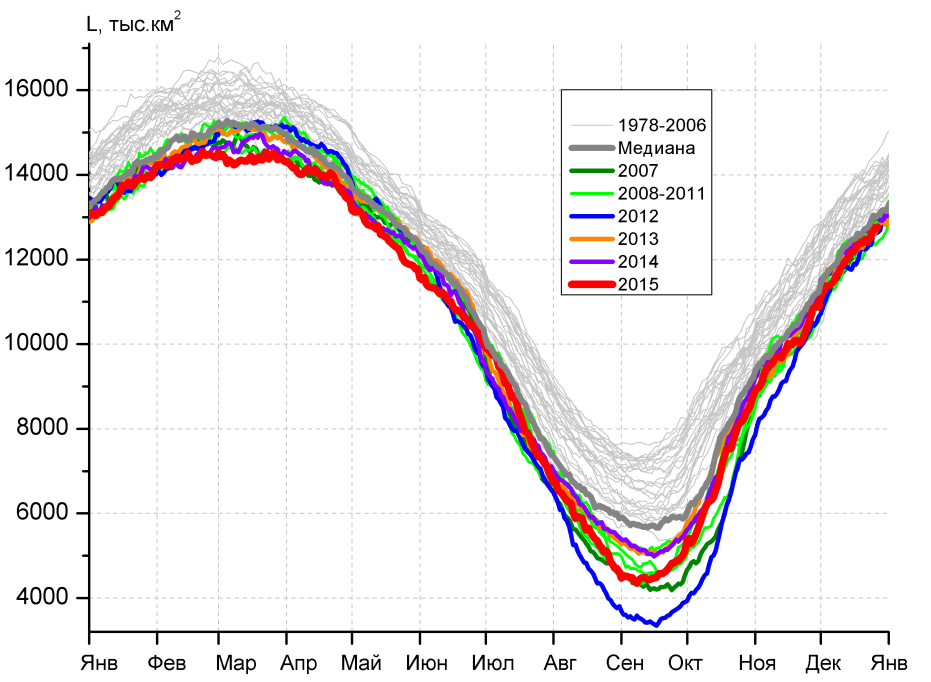 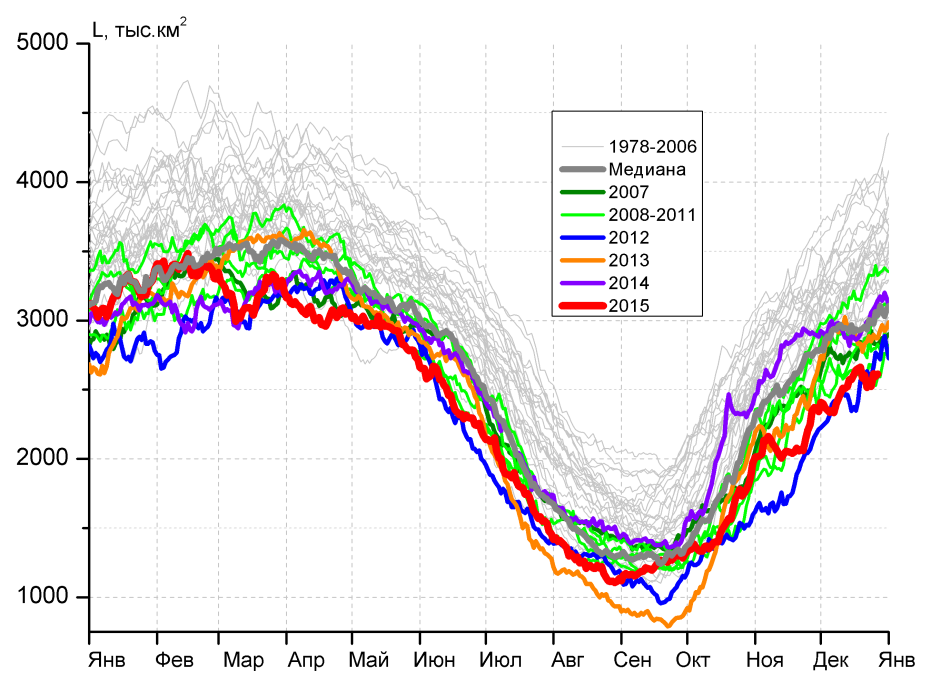 а)б)б)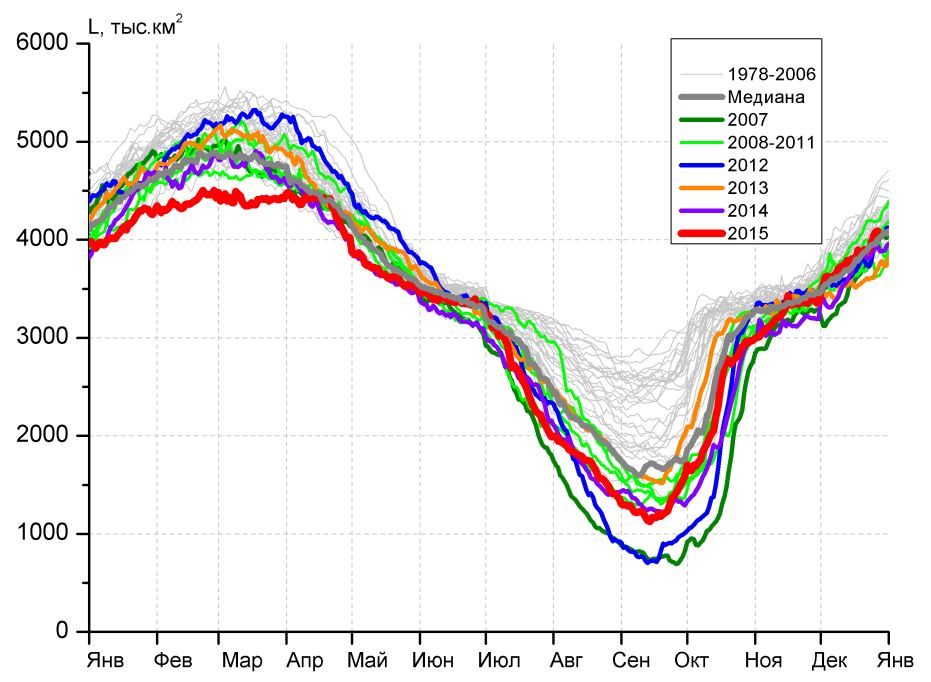 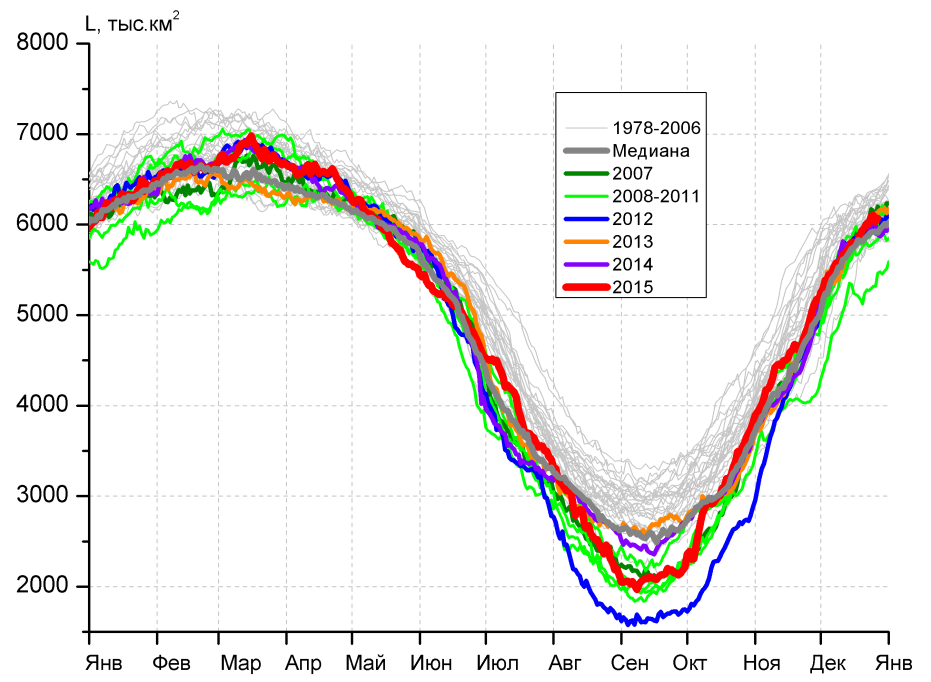 в)г)г)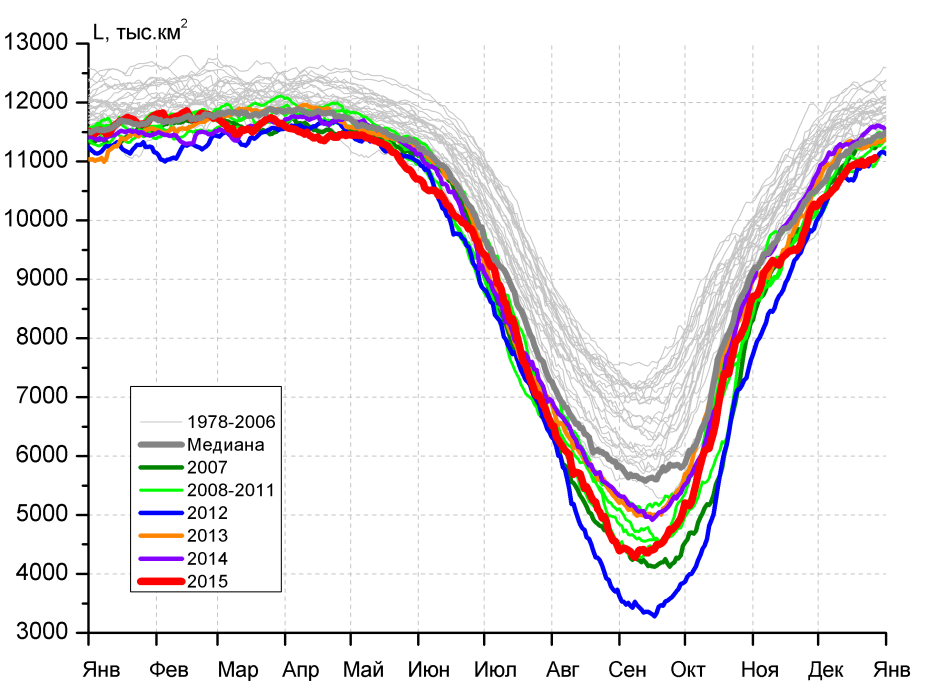 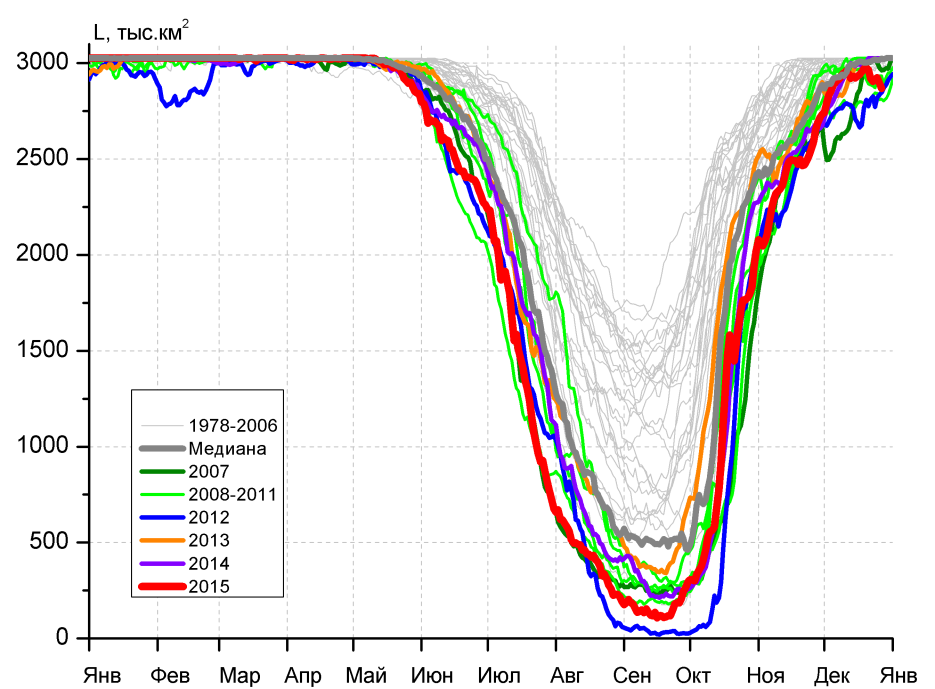 д)д)е)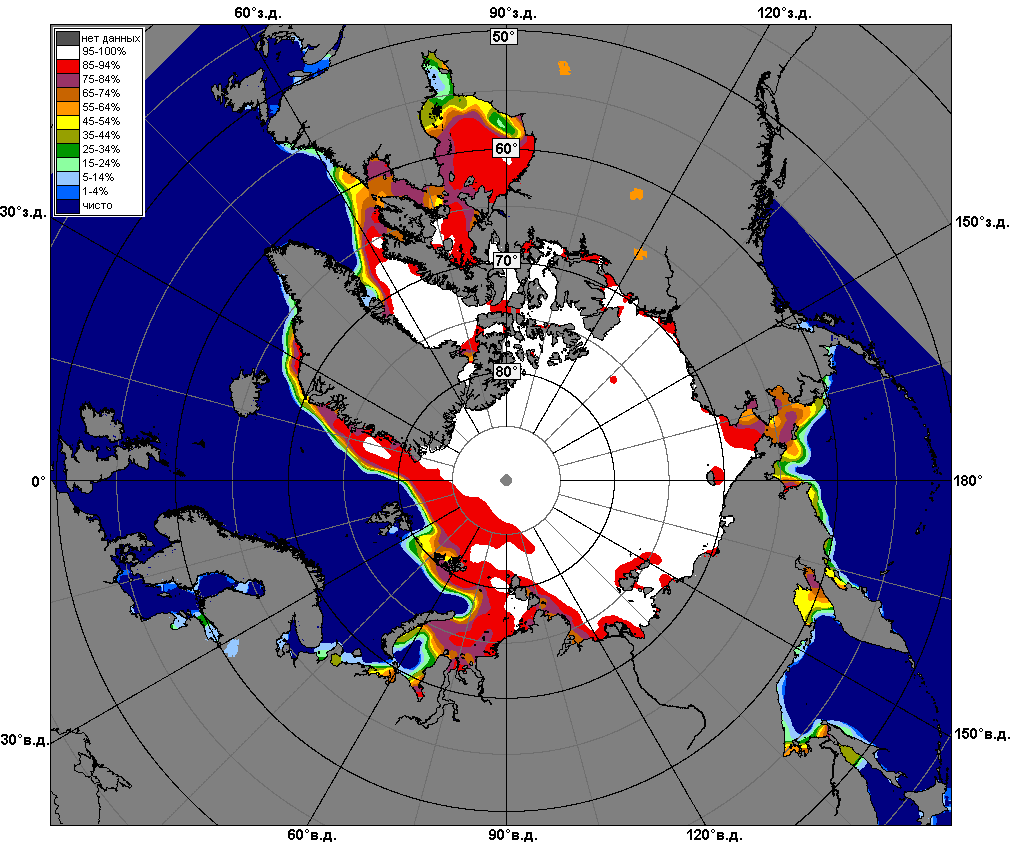 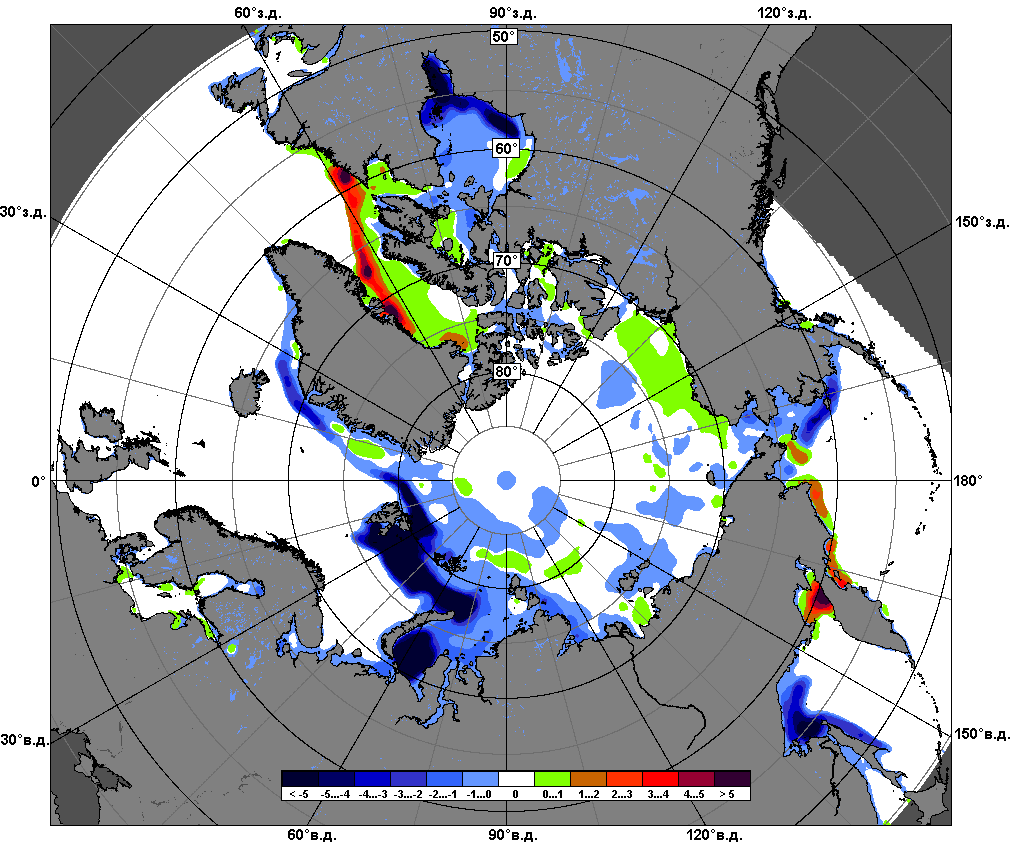 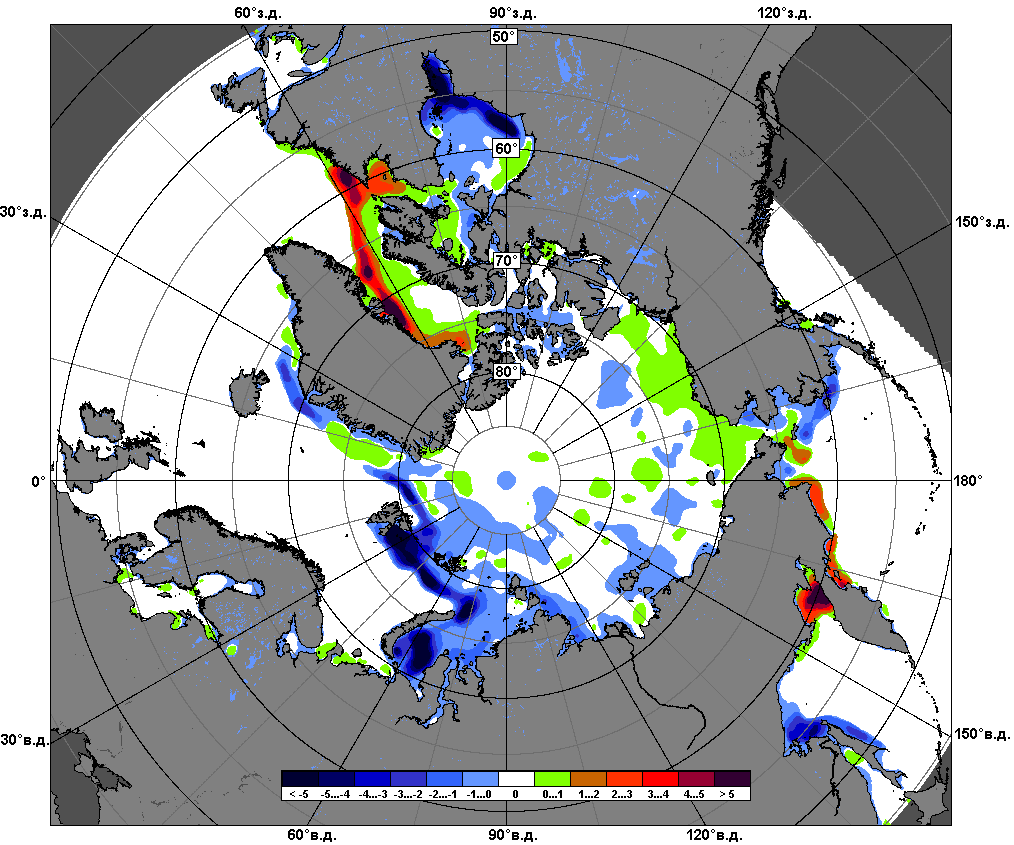 21.12 – 27.12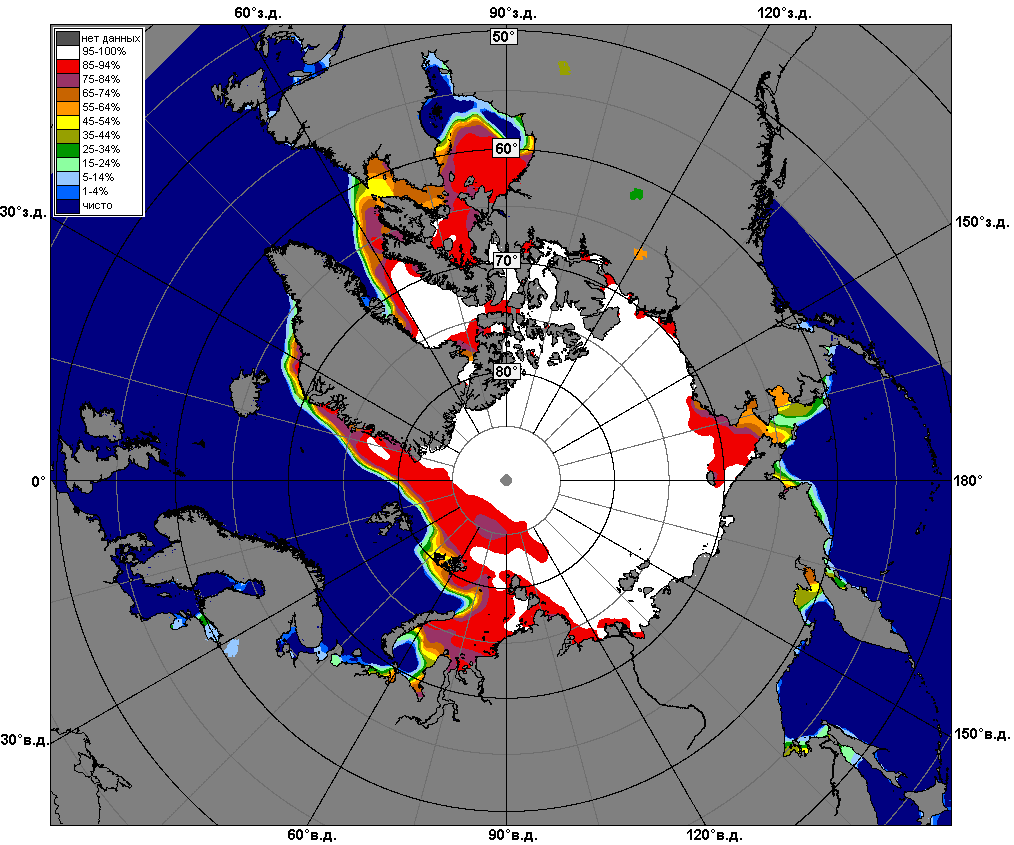 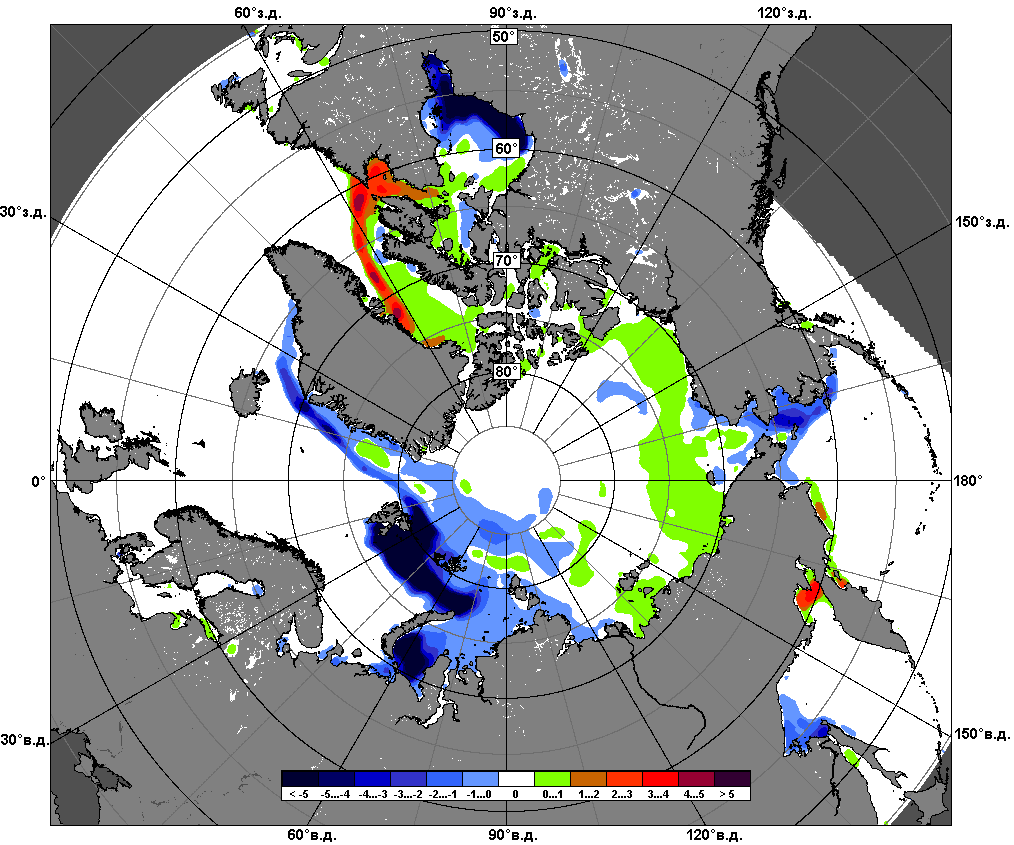 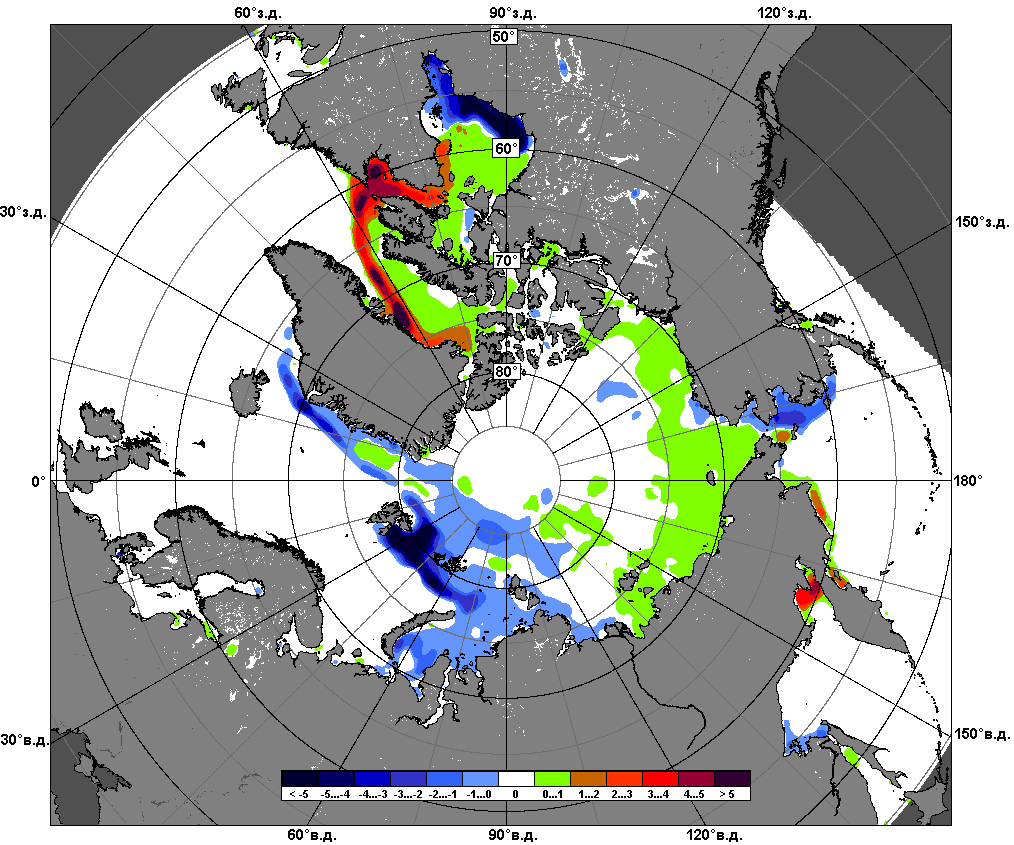 28.11 – 27.12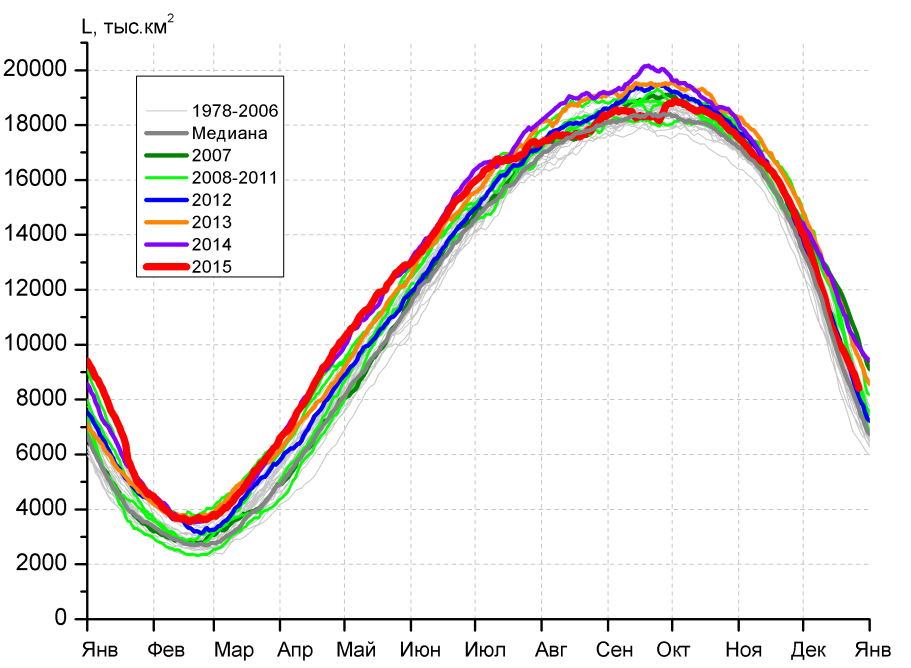 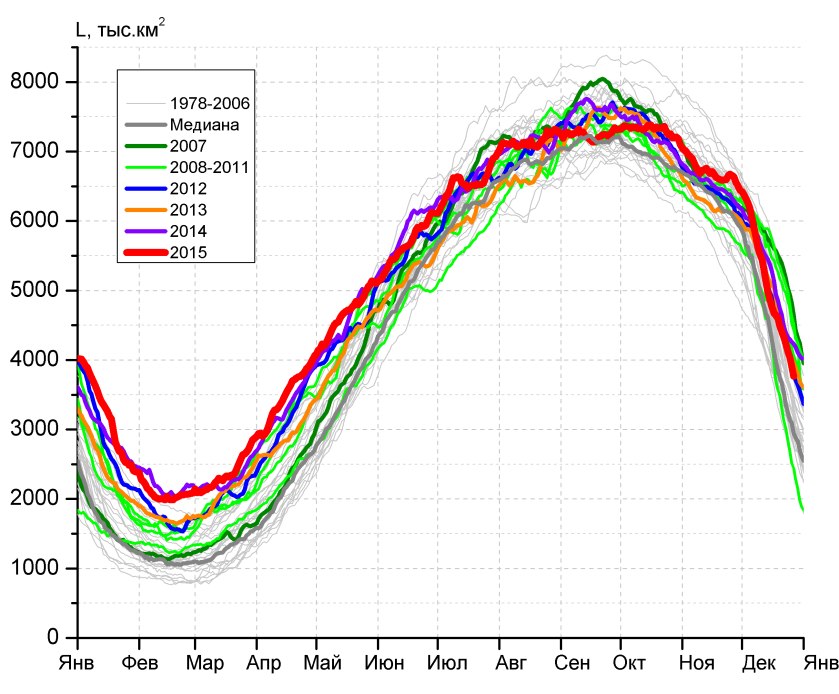 а)б)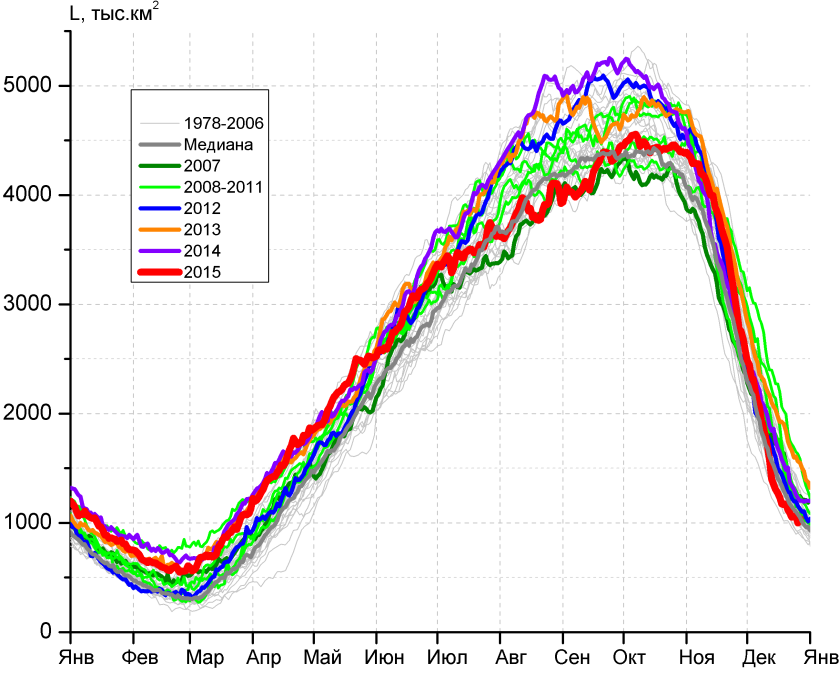 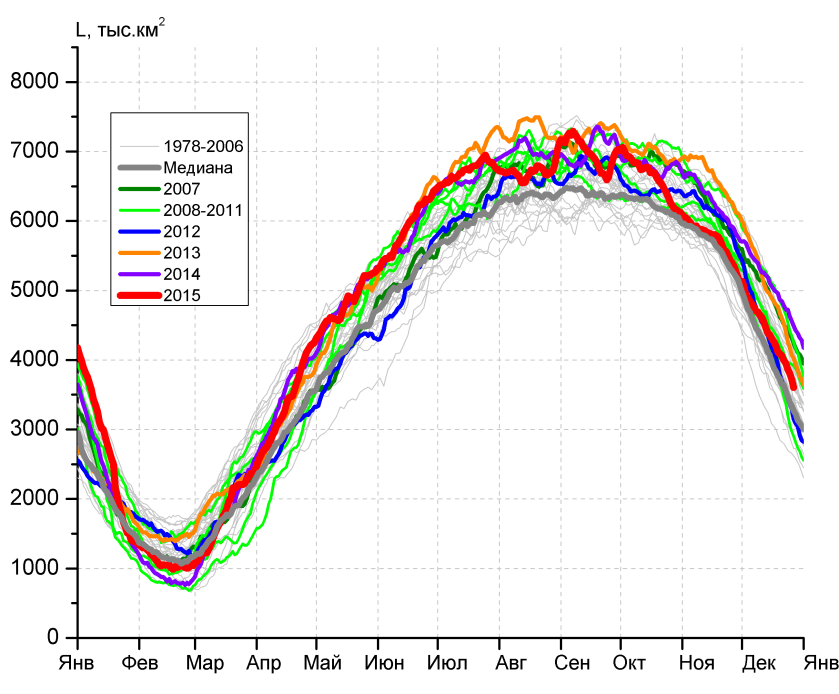 в)г)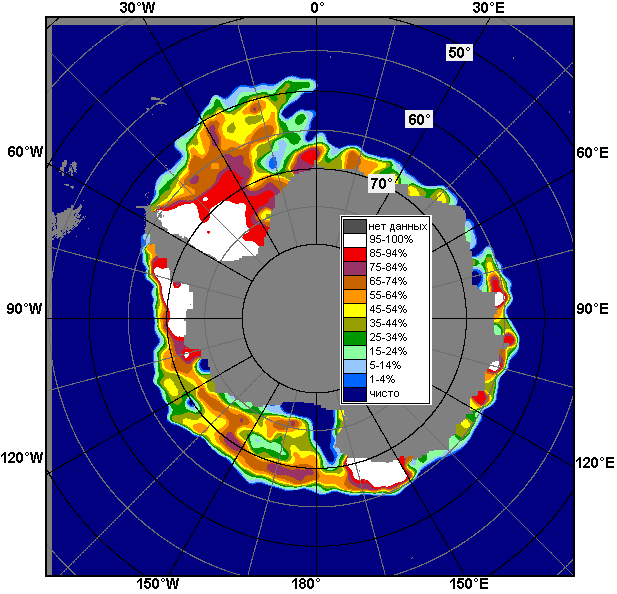 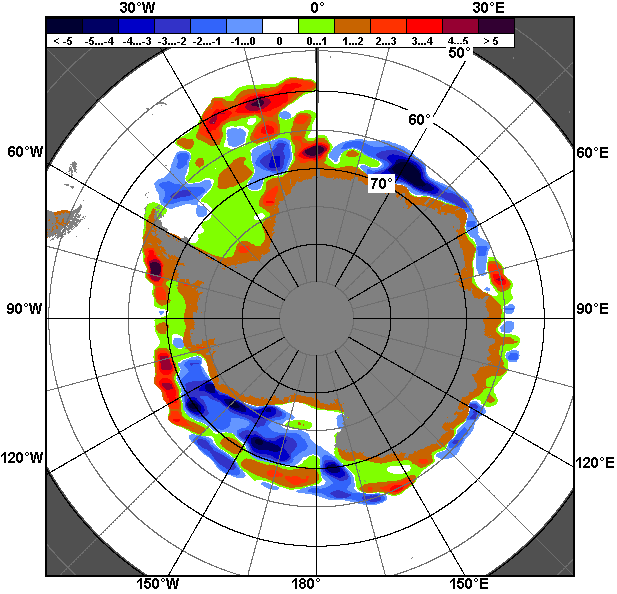 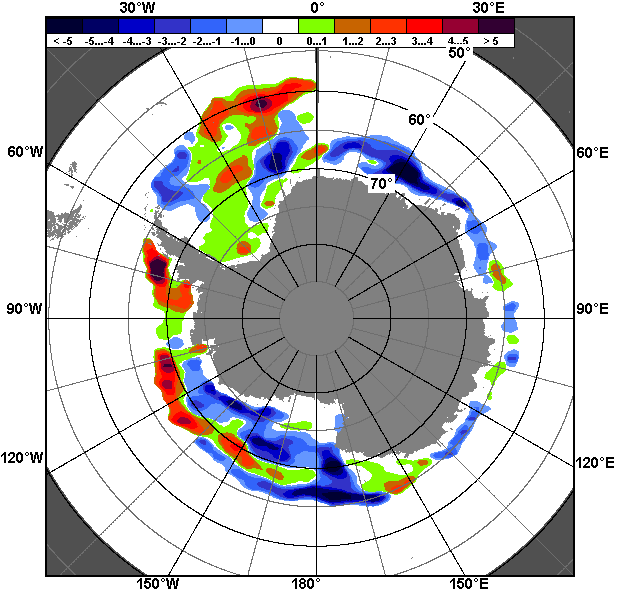 21.12 – 27.1221.12 – 27.1221.12 – 27.12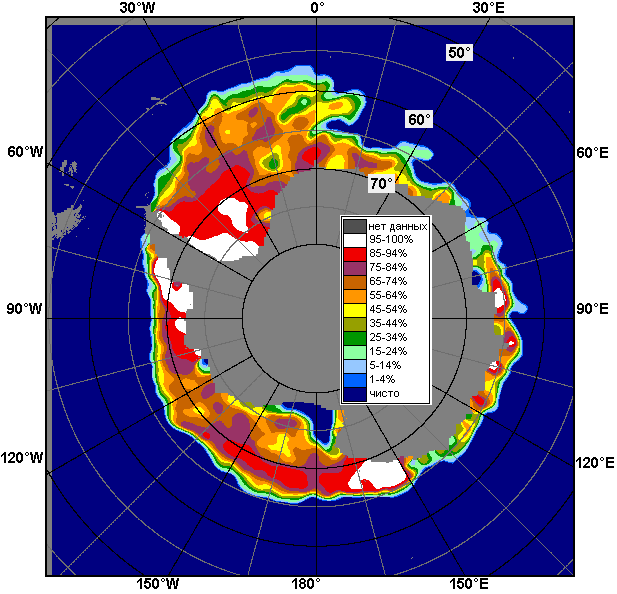 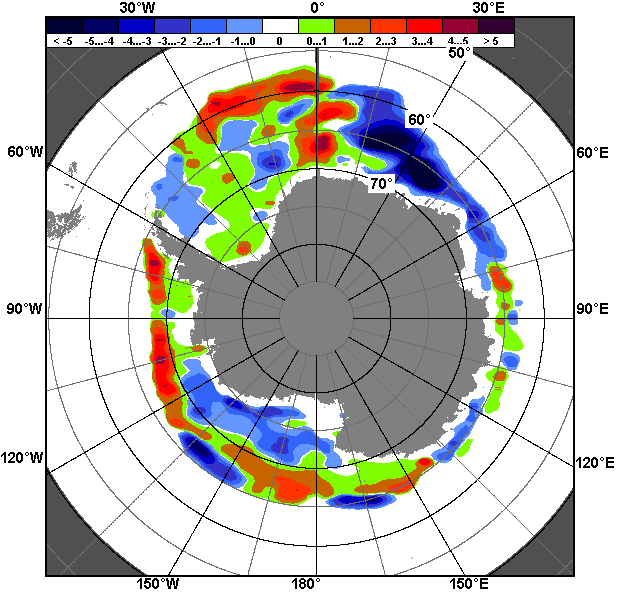 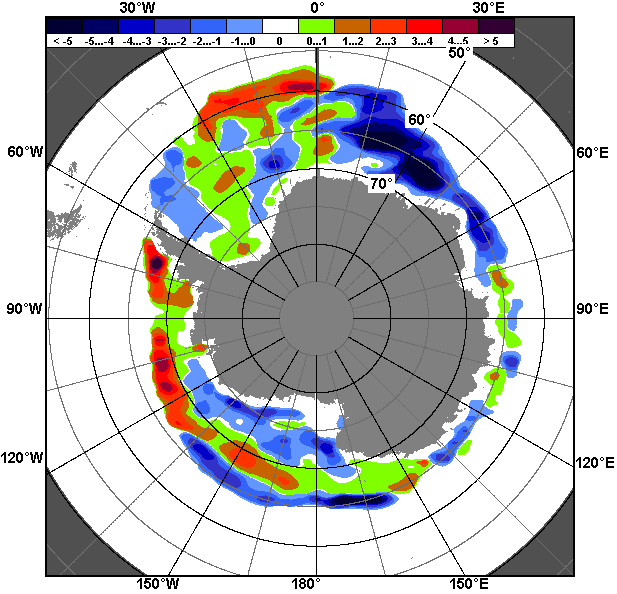 28.11 – 27.1228.11 – 27.1228.11 – 27.12РегионЮжный ОкеанАтлантический секторИндоокеанский сектор Тихоокеанский секторРазность-1170.8-602.7-179.3-388.8тыс.кв.км/сут.-167.3-86.1-25.6-55.5МесяцS, тыс. км2Аномалии, тыс км2/%Аномалии, тыс км2/%Аномалии, тыс км2/%Аномалии, тыс км2/%Аномалии, тыс км2/%Аномалии, тыс км2/%Аномалии, тыс км2/%МесяцS, тыс. км22010 г2011 г2012 г2013 г2014 г2005-2015гг1978-2015гг28.11-27.1211414.7-797.5-487.369.9-1139.7-1075.1-367.4111.228.11-27.1211414.7-6.5-4.10.6-9.1-8.6-3.11.021-27.129037.1-113.8-240.7235.9-1139.6-1340.0-288.0309.121-27.129037.1-1.2-2.62.7-11.2-12.9-3.13.5МесяцS, тыс. км2Аномалии, тыс км2/%Аномалии, тыс км2/%Аномалии, тыс км2/%Аномалии, тыс км2/%Аномалии, тыс км2/%Аномалии, тыс км2/%Аномалии, тыс км2/%МесяцS, тыс. км22010 г2011 г2012 г2013 г2014 г2005-2015гг1978-2015гг28.11-27.125256.9777.6-377.982.443.7-118.164.3275.428.11-27.125256.917.4-6.71.60.8-2.21.25.521-27.124118.41245.7-689.4-19.4-127.9-261.4-15.3358.321-27.124118.443.4-14.3-0.5-3.0-6.0-0.49.5МесяцS, тыс. км2Аномалии, тыс км2/%Аномалии, тыс км2/%Аномалии, тыс км2/%Аномалии, тыс км2/%Аномалии, тыс км2/%Аномалии, тыс км2/%Аномалии, тыс км2/%МесяцS, тыс. км22010 г2011 г2012 г2013 г2014 г2005-2015гг1978-2015гг28.11-27.121677.9-779.5-148.5-58.8-515.4-226.6-273.8-157.628.11-27.121677.9-31.7-8.1-3.4-23.5-11.9-14.0-8.621-27.121060.3-655.0-182.4-149.3-572.9-255.6-255.3-168.421-27.121060.3-38.2-14.7-12.3-35.1-19.4-19.4-13.7МесяцS, тыс. км2Аномалии, тыс км2/%Аномалии, тыс км2/%Аномалии, тыс км2/%Аномалии, тыс км2/%Аномалии, тыс км2/%Аномалии, тыс км2/%Аномалии, тыс км2/%МесяцS, тыс. км22010 г2011 г2012 г2013 г2014 г2005-2015гг1978-2015гг28.11-27.124480.0-795.739.151.5-668.0-730.4-157.4-6.428.11-27.124480.0-15.10.91.2-13.0-14.0-3.4-0.121-27.123858.4-704.4631.2404.7-438.8-823.0-17.4119.221-27.123858.4-15.419.611.7-10.2-17.6-0.43.2МесяцМинимальное знач.Максимальное знач.Среднее знач.Медиана21-27.126524.827.12.197911440.021.12.20078727.98642.2МесяцМинимальное знач.Максимальное знач.Среднее знач.Медиана21-27.122440.827.12.19985393.021.12.20073760.13680.7МесяцМинимальное знач.Максимальное знач.Среднее знач.Медиана21-27.12890.127.12.19821861.221.12.20101228.61215.6МесяцМинимальное знач.Максимальное знач.Среднее знач.Медиана21-27.122621.127.12.19794851.421.12.20143739.23693.2РегионS, тыс. км2Аномалии, тыс км2/%Аномалии, тыс км2/%Аномалии, тыс км2/%Аномалии, тыс км2/%Аномалии, тыс км2/%Аномалии, тыс км2/%Аномалии, тыс км2/%1978-2015гг1978-2015гг1978-2015гг1978-2015ггРегионS, тыс. км22010 г2011 г2012 г2013 г2014 г2005-2015гг1978-2015ггМинимум датаМаксимум датаСреднееМедианаСев. полярная область12595.3218.4-90.0157.663.9-261.4-77.3-778.012223.521.12.201014556.727.12.197813373.313457.4Сев. полярная область12595.31.8-0.71.30.5-2.0-0.6-5.812223.521.12.201014556.727.12.197813373.313457.4Сектор 45°W-95°E2572.9-755.4-36.2-85.0-292.0-476.6-289.5-721.62517.022.12.20154067.527.12.19783294.63324.7Сектор 45°W-95°E2572.9-22.7-1.4-3.2-10.2-15.6-10.1-21.92517.022.12.20154067.527.12.19783294.63324.7Гренландское море572.4-48.3-60.8-73.4-46.4-37.2-49.2-159.1518.227.12.20021074.825.12.1988731.6683.3Гренландское море572.4-7.8-9.6-11.4-7.5-6.1-7.9-21.8518.227.12.20021074.825.12.1988731.6683.3Баренцево море232.7-386.4-52.5-59.4-117.9-301.1-156.0-371.3188.122.12.2015949.627.12.1978604.0626.4Баренцево море232.7-62.4-18.4-20.3-33.6-56.4-40.1-61.5188.122.12.2015949.627.12.1978604.0626.4Карское море727.0-112.295.3101.3-104.0-112.2-45.3-89.0584.424.12.2012839.221.12.1978816.0839.2Карское море727.0-13.415.116.2-12.5-13.4-5.9-10.9584.424.12.2012839.221.12.1978816.0839.2Сектор 95°E-170°W3978.6267.1-204.3140.5352.7113.076.9-66.53585.521.12.20134577.127.12.19784045.14031.3Сектор 95°E-170°W3978.67.2-4.93.79.72.92.0-1.63585.521.12.20134577.127.12.19784045.14031.3Море Лаптевых674.30.00.00.00.00.00.00.0673.622.12.2003674.321.12.1978674.3674.3Море Лаптевых674.30.00.00.00.00.00.00.0673.622.12.2003674.321.12.1978674.3674.3Восточно-Сибирское море915.10.00.00.00.00.00.00.0915.121.12.1978915.121.12.1978915.1915.1Восточно-Сибирское море915.10.00.00.00.00.00.00.0915.121.12.1978915.121.12.1978915.1915.1Чукотское море597.30.00.00.00.00.00.00.3577.221.12.2002597.321.12.1978597.0597.3Чукотское море597.30.00.00.00.00.00.00.1577.221.12.2002597.321.12.1978597.0597.3Берингово море417.1153.0-85.4-79.7124.2132.820.6-8.7137.725.12.1983783.926.12.1999425.8418.0Берингово море417.157.9-17.0-16.142.446.75.2-2.0137.725.12.1983783.926.12.1999425.8418.0Сектор 170°W-45°W6043.8706.7150.6102.13.1102.2135.310.25284.721.12.20106405.727.12.19826033.66038.2Сектор 170°W-45°W6043.813.22.61.70.11.72.30.25284.721.12.20106405.727.12.19826033.66038.2Море Бофорта486.60.00.00.00.00.00.00.0485.922.12.1993486.621.12.1978486.6486.6Море Бофорта486.60.00.00.00.00.00.00.0485.922.12.1993486.621.12.1978486.6486.6Гудзонов залив811.9213.4-25.4-8.1-27.0-27.12.2-5.9535.721.12.2010839.021.12.1978817.8839.0Гудзонов залив811.935.7-3.0-1.0-3.2-3.20.3-0.7535.721.12.2010839.021.12.1978817.8839.0Море Лабрадор88.470.755.274.1-11.721.940.66.21.522.12.2003277.527.12.198482.265.1Море Лабрадор88.4401.3166.2519.2-11.733.084.97.51.522.12.2003277.527.12.198482.265.1Дейвисов пролив428.1263.471.5126.359.376.197.363.2161.421.12.2010588.824.12.1984364.9356.6Дейвисов пролив428.1159.820.141.816.121.629.417.3161.421.12.2010588.824.12.1984364.9356.6Канадский архипелаг1190.1191.553.610.20.02.230.010.3986.321.12.20101190.121.12.19781179.81190.1Канадский архипелаг1190.119.24.70.90.00.22.60.9986.321.12.20101190.121.12.19781179.81190.1РегионS, тыс. км2Аномалии, тыс км2/%Аномалии, тыс км2/%Аномалии, тыс км2/%Аномалии, тыс км2/%Аномалии, тыс км2/%Аномалии, тыс км2/%Аномалии, тыс км2/%1978-2015гг1978-2015гг1978-2015гг1978-2015ггРегионS, тыс. км22010 г2011 г2012 г2013 г2014 г2005-2015гг1978-2015ггМинимум датаМаксимум датаСреднееМедианаСев. полярная область11905.1215.1-0.6209.4-89.8-249.5-33.8-777.910113.828.11.200614556.727.12.197812683.112739.4Сев. полярная область11905.11.80.01.8-0.7-2.1-0.3-6.110113.828.11.200614556.727.12.197812683.112739.4Сектор 45°W-95°E2492.6-639.5-84.855.5-361.4-451.7-262.3-663.02157.528.11.20124067.527.12.19783155.63181.8Сектор 45°W-95°E2492.6-20.4-3.32.3-12.7-15.3-9.5-21.02157.528.11.20124067.527.12.19783155.63181.8Гренландское море551.0-78.2-68.2-54.2-104.9-31.3-59.2-143.2464.707.12.20021074.825.12.1988694.2654.0Гренландское море551.0-12.4-11.0-9.0-16.0-5.4-9.7-20.6464.707.12.20021074.825.12.1988694.2654.0Баренцево море182.8-340.2-104.0-43.5-151.6-287.4-151.5-363.986.805.12.2015949.627.12.1978546.6577.0Баренцево море182.8-65.1-36.3-19.2-45.3-61.1-45.3-66.686.805.12.2015949.627.12.1978546.6577.0Карское море738.7-79.2137.0177.4-56.1-89.1-11.7-63.9462.228.11.2012839.228.11.1978802.5838.6Карское море738.7-9.722.831.6-7.1-10.8-1.6-8.0462.228.11.2012839.228.11.1978802.5838.6Сектор 95°E-170°W3741.1145.0-122.198.6226.4164.572.1-60.83120.302.12.20074577.127.12.19783801.83786.7Сектор 95°E-170°W3741.14.0-3.22.76.44.62.0-1.63120.302.12.20074577.127.12.19783801.83786.7Море Лаптевых674.30.00.00.00.00.00.00.0673.009.12.1991674.328.11.1978674.3674.3Море Лаптевых674.30.00.00.00.00.00.00.0673.009.12.1991674.328.11.1978674.3674.3Восточно-Сибирское море915.10.00.00.00.04.01.80.5838.403.12.2007915.128.11.1978914.6915.1Восточно-Сибирское море915.10.00.00.00.00.40.20.1838.403.12.2007915.128.11.1978914.6915.1Чукотское море562.62.6-32.6-34.619.466.312.9-16.3225.902.12.2007597.328.11.1979578.9597.3Чукотское море562.60.5-5.5-5.83.613.42.3-2.8225.902.12.2007597.328.11.1979578.9597.3Берингово море264.898.8-91.8-108.2112.9108.8-9.3-52.421.902.12.2007783.926.12.1999317.1308.2Берингово море264.859.5-25.8-29.074.469.8-3.4-16.521.902.12.2007783.926.12.1999317.1308.2Сектор 170°W-45°W5671.4709.5206.455.345.237.7156.5-54.24118.928.11.20106405.727.12.19825725.65811.9Сектор 170°W-45°W5671.414.33.81.00.80.72.8-0.94118.928.11.20106405.727.12.19825725.65811.9Море Бофорта486.60.00.00.00.00.00.10.0469.128.11.2007486.628.11.1978486.6486.6Море Бофорта486.60.00.00.00.00.00.00.0469.128.11.2007486.628.11.1978486.6486.6Гудзонов залив612.0154.51.3-63.3-124.6-184.6-29.5-88.454.828.11.1998839.029.11.1986700.4796.4Гудзонов залив612.033.80.2-9.4-16.9-23.2-4.6-12.654.828.11.1998839.029.11.1986700.4796.4Море Лабрадор40.930.320.927.90.15.017.6-3.50.029.11.2012277.527.12.198444.419.8Море Лабрадор40.9286.4104.2214.50.313.875.6-7.90.029.11.2012277.527.12.198444.419.8Дейвисов пролив375.8248.995.7113.177.4109.9107.861.457.530.11.2010588.824.12.1984314.3306.3Дейвисов пролив375.8196.334.243.025.941.440.219.557.530.11.2010588.824.12.1984314.3306.3Канадский архипелаг1182.2224.9133.154.327.626.774.841.2846.628.11.20101190.128.11.19861141.01181.4Канадский архипелаг1182.223.512.74.82.42.36.83.6846.628.11.20101190.128.11.19861141.01181.4РегионS, тыс. км2Аномалии, тыс км2/%Аномалии, тыс км2/%Аномалии, тыс км2/%Аномалии, тыс км2/%Аномалии, тыс км2/%Аномалии, тыс км2/%Аномалии, тыс км2/%1978-2015гг1978-2015гг1978-2015гг1978-2015ггРегионS, тыс. км22010 г2011 г2012 г2013 г2014 г2005-2015гг1978-2015ггМинимум датаМаксимум датаСреднееМедианаЮжный Океан9037.1-113.8-240.7235.9-1139.6-1340.0-288.0309.16524.827.12.197911440.021.12.20078727.98642.2Южный Океан9037.1-1.2-2.62.7-11.2-12.9-3.13.56524.827.12.197911440.021.12.20078727.98642.2Атлантический сектор4118.41245.7-689.4-19.4-127.9-261.4-15.3358.32440.827.12.19985393.021.12.20073760.13680.7Атлантический сектор4118.443.4-14.3-0.5-3.0-6.0-0.49.52440.827.12.19985393.021.12.20073760.13680.7Западная часть моря Уэдделла1940.4422.1-18.3-349.0-238.4-179.5-26.358.61193.827.12.20012316.221.12.20121881.81913.6Западная часть моря Уэдделла1940.427.8-0.9-15.2-10.9-8.5-1.33.11193.827.12.20012316.221.12.20121881.81913.6Восточная часть моря Уэдделла2178.0823.6-671.0329.6110.5-81.911.1299.8863.227.12.19793395.121.12.20081878.21791.9Восточная часть моря Уэдделла2178.060.8-23.617.85.3-3.60.516.0863.227.12.19793395.121.12.20081878.21791.9Индоокеанский сектор1060.3-655.0-182.4-149.3-572.9-255.6-255.3-168.4890.127.12.19821861.221.12.20101228.61215.6Индоокеанский сектор1060.3-38.2-14.7-12.3-35.1-19.4-19.4-13.7890.127.12.19821861.221.12.20101228.61215.6Море Космонавтов161.6-579.6-90.7-67.7-135.2-90.3-166.2-152.0153.221.12.2015820.721.12.2010313.6286.7Море Космонавтов161.6-78.2-35.9-29.5-45.6-35.9-50.7-48.5153.221.12.2015820.721.12.2010313.6286.7Море Содружества284.9-216.2-85.797.5-199.4-137.1-61.9-15.5121.127.12.1978557.021.12.2014300.4282.0Море Содружества284.9-43.1-23.152.0-41.2-32.5-17.9-5.1121.127.12.1978557.021.12.2014300.4282.0Море Моусона613.7140.8-6.1-179.1-238.3-28.2-27.2-0.9428.527.12.2010894.021.12.2013614.6597.6Море Моусона613.729.8-1.0-22.6-28.0-4.4-4.2-0.1428.527.12.2010894.021.12.2013614.6597.6Тихоокеанский сектор3858.4-704.4631.2404.7-438.8-823.0-17.4119.22621.127.12.19794851.421.12.20143739.23693.2Тихоокеанский сектор3858.4-15.419.611.7-10.2-17.6-0.43.22621.127.12.19794851.421.12.20143739.23693.2Море Росса3214.8-840.3510.9300.9-341.1-979.6-166.1-10.01979.227.12.19794318.421.12.20143224.83183.3Море Росса3214.8-20.718.910.3-9.6-23.4-4.9-0.31979.227.12.19794318.421.12.20143224.83183.3Море Беллинсгаузена643.6135.9120.3103.7-97.7156.6148.7129.2327.221.12.2008950.921.12.1986514.5502.2Море Беллинсгаузена643.626.823.019.2-13.232.230.025.1327.221.12.2008950.921.12.1986514.5502.2РегионS, тыс. км2Аномалии, тыс км2/%Аномалии, тыс км2/%Аномалии, тыс км2/%Аномалии, тыс км2/%Аномалии, тыс км2/%Аномалии, тыс км2/%Аномалии, тыс км2/%1978-2015гг1978-2015гг1978-2015гг1978-2015ггРегионS, тыс. км22010 г2011 г2012 г2013 г2014 г2005-2015гг1978-2015ггМинимум датаМаксимум датаСреднееМедианаЮжный Океан11414.7-797.5-487.369.9-1139.7-1075.1-367.4111.26524.827.12.197915434.128.11.201011303.511473.8Южный Океан11414.7-6.5-4.10.6-9.1-8.6-3.11.06524.827.12.197915434.128.11.201011303.511473.8Атлантический сектор5256.9777.6-377.982.443.7-118.164.3275.42440.827.12.19986780.028.11.19884981.55137.8Атлантический сектор5256.917.4-6.71.60.8-2.21.25.52440.827.12.19986780.028.11.19884981.55137.8Западная часть моря Уэдделла2045.9446.357.2-236.4-130.5-136.618.753.21193.827.12.20012512.328.11.19971992.72015.8Западная часть моря Уэдделла2045.927.92.9-10.4-6.0-6.30.92.71193.827.12.20012512.328.11.19971992.72015.8Восточная часть моря Уэдделла3211.0331.4-435.1318.8174.318.545.5222.2863.227.12.19794523.328.11.20042988.83128.6Восточная часть моря Уэдделла3211.011.5-11.911.05.70.61.47.4863.227.12.19794523.328.11.20042988.83128.6Индоокеанский сектор1677.9-779.5-148.5-58.8-515.4-226.6-273.8-157.6890.127.12.19823338.728.11.20101835.41762.8Индоокеанский сектор1677.9-31.7-8.1-3.4-23.5-11.9-14.0-8.6890.127.12.19823338.728.11.20101835.41762.8Море Космонавтов353.9-679.4-90.8-114.2-222.9-131.5-239.9-202.5153.221.12.20151333.328.11.2010556.4506.5Море Космонавтов353.9-65.8-20.4-24.4-38.6-27.1-40.4-36.4153.221.12.20151333.328.11.2010556.4506.5Море Содружества473.7-232.8-20.069.8-77.2-171.9-69.2-33.9121.127.12.19781162.828.11.1985507.6491.5Море Содружества473.7-32.9-4.017.3-14.0-26.6-12.7-6.7121.127.12.19781162.828.11.1985507.6491.5Море Моусона850.2132.8-37.7-14.5-215.376.735.278.8428.527.12.20101371.628.11.2013771.4746.9Море Моусона850.218.5-4.3-1.7-20.29.94.310.2428.527.12.20101371.628.11.2013771.4746.9Тихоокеанский сектор4480.0-795.739.151.5-668.0-730.4-157.4-6.42621.127.12.19796175.528.11.19984486.44513.4Тихоокеанский сектор4480.0-15.10.91.2-13.0-14.0-3.4-0.12621.127.12.19796175.528.11.19984486.44513.4Море Росса3781.0-865.1-129.793.8-508.9-836.9-261.5-106.51979.227.12.19795641.528.11.19983887.53907.3Море Росса3781.0-18.6-3.32.5-11.9-18.1-6.5-2.71979.227.12.19795641.528.11.19983887.53907.3Море Беллинсгаузена699.069.4168.7-42.3-159.1106.4104.1100.1318.506.12.20081184.728.11.1986598.9571.0Море Беллинсгаузена699.011.031.8-5.7-18.518.017.516.7318.506.12.20081184.728.11.1986598.9571.0РегионСев. полярная областьСектор 45°W-95°EГренландское мореБаренцево мореРазность321.8-40.3-3.7-15.2тыс.кв.км/сут.46.0-5.8-0.5-2.2РегионКарское мореСектор 95°E-170°WМоре ЛаптевыхВосточно-Сибирское мореРазность-33.3149.30.00.0тыс.кв.км/сут.-4.821.30.00.0РегионЧукотское мореБерингово мореСектор 170°W-45°WМоре БофортаРазность0.091.3212.80.0тыс.кв.км/сут.0.013.030.40.0РегионГудзонов заливМоре ЛабрадорДейвисов проливКанадский архипелагРазность145.938.532.90.1тыс.кв.км/сут.20.85.54.70.0РегионЮжный ОкеанАтлантический секторЗападная часть моря УэдделлаВосточная часть моря УэдделлаРазность-1170.8-602.7-83.2-519.4тыс.кв.км/сут.-167.3-86.1-11.9-74.2РегионИндоокеанский секторМоре КосмонавтовМоре СодружестваМоре МоусонаРазность-179.3-22.6-51.4-105.3тыс.кв.км/сут.-25.6-3.2-7.3-15.0РегионТихоокеанский секторМоре РоссаМоре БеллинсгаузенаРазность-388.8-348.1-40.7тыс.кв.км/сут.-55.5-49.7-5.8